Министерство общего и профессионального образования Ростовской областигосударственное бюджетное профессиональное образовательное учреждение Ростовской области «Ростовское профессиональное училище№ 5»(ГБПОУ РО ПУ № 5) РАБОЧАЯ ПРОГРАММАобщеобразовательной учебной дисциплины ОУД.12 Экономикапо профессии43.01.02 Парикмахерг. Ростов-на-Дону2018 г.            Рабочая программа учебной дисциплины ОУД.12 Экономика  разработана с учетом требований ФГОС среднего общего образования, ФГОС среднего профессионального образования и профиля профессионального образования: социально-экономического, в соответствии с «Рекомендациями по организации получения среднего общего образования в пределах освоения образовательных программ  среднего профессионального образования на базе основного общего образования с учетом требований федеральных  государственных образовательных стандартов и получаемой профессии или специальности среднего профессионального  образования» (письмо Департамента государственной политики в сфере подготовки рабочих кадров и ДПО Минобрнауки России от 17.03.2015 № 06-259 с учетом уточнений  Научно-методического совета Центра профессионального образования и систем квалификаций ФГАУ «ФИРО» Протокол № 3 от 25 мая 2017 г.);  на основе примерной образовательной программы по учебной дисциплине Экономика, одобренной Научно-методическим советом Центра профессионального образования ФГАУ «ФИРО» и рекомендованной для реализации основной профессиональной образовательной программы СПО на базе основного общего образования с получением среднего общего образования (Протокол № 2 от 26.03.2015 г.), Федеральный реестровый номер ООЦ-7-160620 от 20.06.2016 г.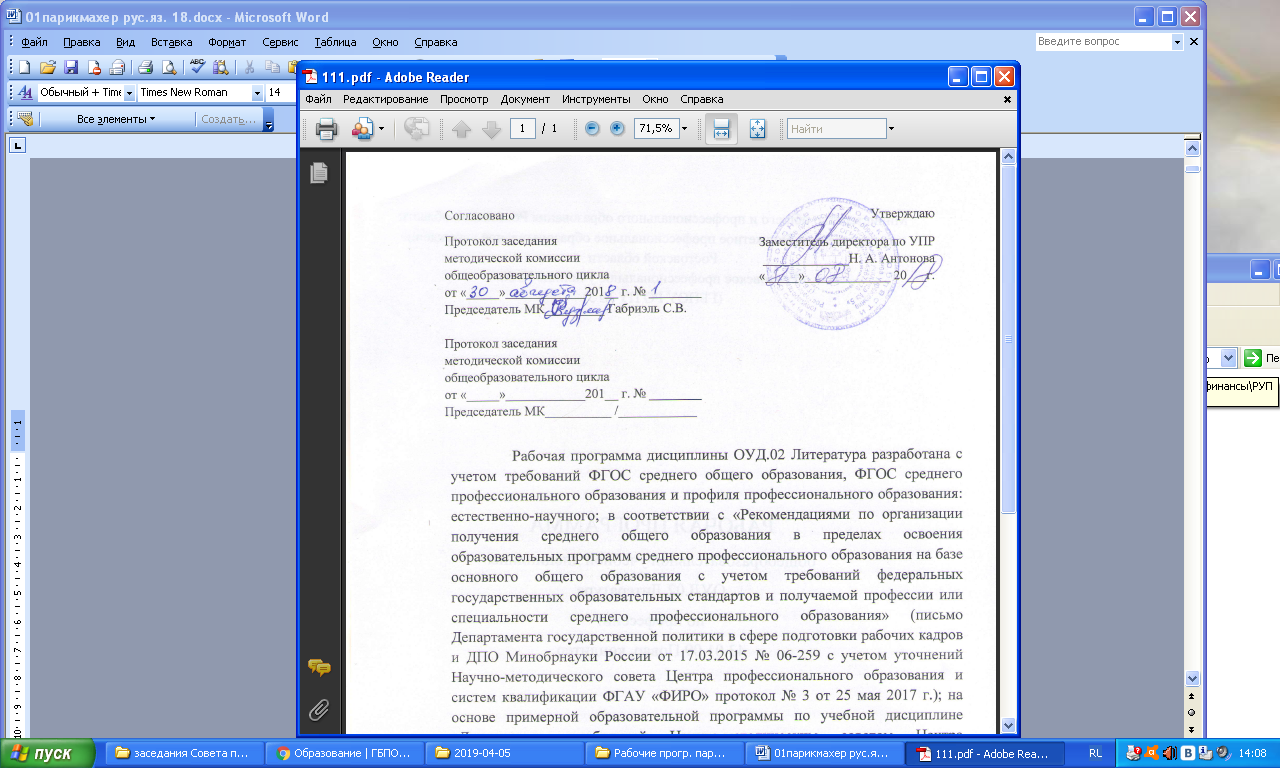 Организация-разработчик: государственное бюджетное профессиональное образовательное учреждение Ростовской области «Ростовское профессиональное училище № 5»(ГБПОУ РО ПУ № 5)Разработчик: Романченко А.У., преподаватель высшей квалификационной категории  ГБПОУ  РО ПУ № 5СодержаниеПояснительная записка …………………………………………………………………4Общая характеристика учебной дисциплины «Экономика»…………………………5Место учебной дисциплины в учебном плане………………………………………...6Результаты освоения учебной дисциплины……………………………………………8Содержание учебной дисциплины…………………………………………………….11Тематическое планирование …………………………………………………………..28Тематический план ……………………………………………………….....................28Характеристика основных видов учебной деятельности студентов………………..29Учебно-методическое и материально-техническое обеспечение программы учебной дисциплины «Экономика»……………………………………………………………..36Рекомендуемая литература……………………………………………………………..38ПОЯСНИТЕЛЬНАЯ ЗАПИСКАПрограмма общеобразовательной учебной дисциплины «Экономика» предназначена для изучения экономики в профессиональных образовательных организациях, реализующих образовательную программу среднего общего образования в пределах освоения основной профессиональной образовательной программы СПО (ОПОП СПО) на базе основного общего образования при подготовке квалифицированных рабочих, служащих.	Рабочая программа учебной дисциплины ОУД. 12. Экономика  разработана с учетом требований ФГОС среднего общего образования, ФГОС среднего профессионального образования,  в соответствии с «Рекомендациями по организации получения среднего общего образования в пределах освоения образовательных программ  среднего профессионального образования на базе основного общего образования с учетом требований федеральных  государственных образовательных стандартов и получаемой профессии или специальности среднего профессионального  образования» (письмо Департамента государственной политики в сфере подготовки рабочих кадров и ДПО Минобрнауки России от 17.03.2015 № 06-259 с учетом уточнений  Научно-методического совета Центра профессионального образования и систем квалификаций ФГАУ «ФИРО» Протокол № 3 от 25 мая 2017 г.); с учетом Примерной основной образовательной программы среднего общего образования, одобренной решением федерального учебно-методического объединения по общему образованию (протокол от 28 июня 2016 г. № 2/16-з). Федеральный реестровый номер ООЦ-7-160620 от 20.06.2016 г.), Содержание программы «Экономика» направлено на достижение следующих целей:освоение основных знаний об экономической жизни общества, в котором осуществляется экономическая деятельность индивидов, семей, отдельных предприятий и государства; развитие экономического мышления, умение принимать рациональные решения при ограниченности природных ресурсов, оценивать возможные последствия для себя, окружения и общества в целом; воспитание ответственности за экономические решения, уважение к труду и предпринимательской деятельности; овладение умением находить актуальную экономическую информацию в источниках, включая Интернет; анализ, преобразование и использование экономической информации, решение практических задач в учебной деятельности и реальной жизни, в том числе в семье; овладение умением разрабатывать и реализовывать проекты экономической и междисциплинарной направленности на основе базовых экономических знаний; формирование готовности использовать приобретенные знания о функционировании рынка труда, сферы малого предпринимательства и индивидуальной трудовой деятельности для ориентации в выборе профессии и дальнейшего образования; понимание особенностей современной мировой экономики, место и роли России, умение ориентироваться в текущих экономических событиях.В программу включено содержание, направленное на формирование у студентов компетенций, необходимых для качественного ОПОП СПО на базе основного общего образования с получением среднего общего образования; программы подготовки квалифицированных рабочих, служащих (ППКРС).ОБЩАЯ ХАРАКТЕРИСТИКА УЧЕБНОЙ ДИСЦИПЛИНЫ «ЭКОНОМИКА»современных условиях глобализации развития мировой экономики, усложнения, интенсификации и увеличения напряженности профессиональной деятельности специалистов существенно возрастает общественно-производственное значение экономических знаний для каждого человека. Возникает необходимость формирования представлений об экономической науке как системе теоретических и прикладных наук, владения базовыми экономическими знаниями, опыта исследовательской деятельности. Экономика изучает жизнь общества и государства с позиции экономической теории, выделяет различные уровни экономики, которые характеризуют деятельность индивидов, семей, предприятий в области микроэкономики, макроэкономические процессы на государственном и международном уровне. Содержание учебной дисциплины «Экономика» является начальной ступенью в освоении норм и правил деятельности экономических институтов: муниципальных округов, субъектов Федерации, в целом Российской Федерации и экономических отношений международного уровня.При освоении профессий СПО  социально-экономического профиля профессионального образования экономика изучается на базовом уровне ФГОС среднего общего образования, но более углубленно как профильная учебная дисциплина, учитывающая специфику осваиваемых профессий или специальностей. Особое внимание при изучении учебной дисциплины уделяется: • формированию у обучающихся современного экономического мышления, потребности в экономических знаниях; • овладению умением подходить к событиям общественной и политической жизни с экономической точки зрения, используя различные источники информации; • воспитанию уважения к труду и предпринимательской деятельности; • формированию готовности использовать приобретенные знания в последующей трудовой деятельности. Изучение общеобразовательной учебной дисциплины «Экономика» завершается подведением итогов в форме дифференцированного зачета в рамках промежуточной аттестации студентов в процессе освоения ОПОП СПО на базе основного общего образования с получением среднего общего образования (ППКРС). МЕСТО УЧЕБНОЙ ДИСЦИПЛИНЫ В УЧЕБНОМ ПЛАНЕУчебная дисциплина «Экономика» является учебным предметом по выбору из обязательной предметной области «Общественные науки» ФГОС среднего общего образования.В профессиональных образовательных организациях, реализующих образовательную программу среднего общего образования в пределах освоения ОПОП СПО на базе основного общего образования, учебная дисциплина «Экономика» изучается в общеобразовательном цикле учебного плана ОПОП СПО на базе основного общего образования с получением среднего общего образования (ППКРС).В учебных планах ППКРС, учебная дисциплина «Экономика» находится в составе общеобразовательных учебных дисциплин по выбору, формируемых из обязательных предметных областей ФГОС среднего общего образования, для профессий СПО социально-экономического профиля профессионального образования.РЕЗУЛЬТАТЫ ОСВОЕНИЯ УЧЕБНОЙ ДИСЦИПЛИНЫОсвоение содержания учебной дисциплины «Экономика» обеспечивает достижение студентами следующих результатов:личностных:- развитие личностных, в том числе духовных и физических, качеств, обеспечивающих защищенность обучаемого для определения жизненно важных интересов личности в условиях кризисного развития экономики, сокращения природных ресурсов;   - формирование системы знаний об экономической жизни общества, определение своих места и роли в экономическом пространстве; - воспитание ответственного отношения к сохранению окружающей природной среды, личному здоровью как к индивидуальной и общественной ценности; метапредметных:- овладение умениями формулировать представления об экономической науке как системе теоретических и прикладных наук, изучение особенности применения экономического анализа для других социальных наук, понимание сущности основных направлений современной экономической мысли; - овладение обучающимися навыками самостоятельно определять свою жизненную позицию по реализации поставленных целей, используя правовые знания, подбирать соответствующие правовые документы и на их основе проводить экономический анализ в конкретной жизненной ситуации с целью разрешения имеющихся проблем; - формирование умения воспринимать и перерабатывать информацию, полученную в процессе изучения общественных наук, вырабатывать в себе качества гражданина Российской Федерации, воспитанного на ценностях, закрепленных в Конституции Российской Федерации; - генерирование знаний о многообразии взглядов различных ученых по вопросам как экономического развития Российской Федерации, так и мирового сообщества; умение применять исторический, социологический, юридический подходы для всестороннего анализа общественных явлений; предметных:- сформированность системы знаний об экономической сфере в жизни общества как пространстве, в котором осуществляется экономическая деятельность индивидов, семей, отдельных предприятий и государства; - понимание места и роли России в современной мировой экономике;                           умение ориентироваться в текущих экономических событиях в России и в мире.; - сформированность экономического мышления: умения принимать рациональные решения в условиях относительной ограниченности доступных ресурсов, оценивать и принимать ответственность за их возможные последствия для себя, своего окружения и общества в целом; - владение навыками поиска актуальной экономической информации в различных источниках, включая Интернет; умение различать факты, аргументы и оценочные суждения; анализировать, преобразовывать и использовать экономическую информацию для решения практических задач в учебной деятельности и реальной жизни; - сформированность навыков проектной деятельности: умение разрабатывать и реализовывать проекты экономической и междисциплинарной направленности на основе базовых экономических знаний и ценностных ориентиров; - умение применять полученные знания и сформированные навыки для эффективного исполнения основных социально-экономических ролей (потребите ля, производителя, покупателя, продавца, заемщика, акционера, наемного работника, работодателя, налогоплательщика);- способность к личностному самоопределению и самореализации в экономической деятельности, в том числе в области предпринимательства; знание особенностей современного рынка труда, владение этикой трудовых отношений;  - понимание места и роли России в современной мировой экономике; умение ориентироваться в текущих экономических событиях, происходящих в России и мире. СОДЕРЖАНИЕ УЧЕБНОЙ ДИСЦИПЛИНЫВведениеСодержание учебной дисциплины «Экономика» и ее задачи при освоении обучающимися профессий СПО для подготовки специалистов в условиях многообразия и равноправия различных форм собственности. Связь с другими учебными дисциплинами, теорией и практикой рыночной экономики.Экономика и экономическаянаукаПотребностичеловека и ограниченностьресурсовПонятие экономики. Экономические потребности общества. Свободные и экономические блага общества. Важнейшие экономические ресурсы: труд, земля, капитал, предпринимательство. Ограниченность экономических ресурсов — главная проблема экономики. Границы производственных возможностей.1.2. Факторы производства. Прибыль и рентабельностьФакторы производства. Заработная плата. Формы оплаты труда. Поощрительные системы оплаты труда. Прибыль. Структура прибыли. Планирование прибыли. Рентабельность. Рента. Земельная рента. Научные подходы к категории процента. Основные теории происхождения процента.1.3. Выбор и альтернативная стоимостьЭкономический выбор. Метод научной абстракции. Стоимость. Потребительная и меновая стоимость. Альтернативная стоимость. Альтернативные затраты.1.4. Типы экономических системТрадиционная экономика. «Чистая» рыночная экономика. Механизм свободного образования цен. Принцип рациональности. Основные государственные функции при рыночной экономике. Административно-командная экономика. Условия функционирования командной экономики. Смешанная экономика. Модели смешанной экономики. Участие государства в хозяйственной деятельности.1.5. Собственность и конкуренцияПонятие собственности. Собственность как основа социально-экономических отношений. Собственность как экономическая категория в современном понимании. Формы собственности: государственная, муниципальная, частная. Конкуренция. Совершенная конкуренция. Условия совершенной конкуренции. Монополия. Монополистическая конкуренция. Олигополия. Антимонопольная политика государства.1.6. Экономическая свобода. Значение специализации и обменаПонятие экономической свободы. Специализация и ее значение для формирования рынка. Понятие обмена. Организованный и хаотичный обмен. Принудительный и добровольный обмен. Товарный обмен. Ступени или формы обмена.2. Семейный бюджетСемейный бюджет. Источники доходов семьи. Основные статьи расходов. Личный располагаемый доход. Реальная и номинальная заработная плата, реальные и номинальные доходы. Сбережения населения. Страхование.Практические занятияРасчет и анализ семейного бюджета3. Товар и его стоимостьПонятие стоимости товара. Соотношение полезности и стоимости товаров.Теория трудовой стоимости, теория предельной полезности, теория предельной полезности и издержек производства.РыночнаяэкономикаРыночный механизм. Рыночное равновесие. Рыночные структуры Круговорот производства и обмена продукции в экономической системе. Закон спроса. Факторы, влияющие на спрос. Агрегированная функция спроса. Закон предложения. Концепция равновесия рынка. Устойчивость равновесия. Эластичность спроса по цене. Эластичность спроса по доходу. Перекрестная эластичность спроса. Эластичность предложения. Рыночные структуры.4.2. Экономика предприятия: цели, организационные формыПредприятие (фирма). Основные признаки предприятия. Предпринимательская деятельность. Виды предпринимательской деятельности. Цели предпринимательской деятельности. Структура целей организации, ее миссия. Классификация предприятий. Организационно-правовые формы предприятий.4.3. Организация производстваОбщая производственная структура предприятия. Инфраструктура предприятия. Типы производственной структуры хозяйствующих субъектов. Производственный и технологический процесс. Производственный цикл. Основные формы организации производства. Основной капитал. Классификация элементов основного капитала. Оборотный капитал. Роль оборотного капитала в процессе производства. Оборотные средства. Производственная функция. Материально-технические и социально-экономические факторы. Нормирование труда. Характеристика производительности труда. Методы измерения производительности труда. Показатели уровня производительности труда.4.4. Производственные затраты. Бюджет затратИздержки предприятия и себестоимость его продукции. Классификация издержек предприятия. Сметы затрат на производство. Факторы, влияющие на себестоимость. Предельные издержки производства. Ценообразование. Доход предприятия.Практические занятияТипы коммерческих организаций.Труд и заработнаяплатаРынок труда. Заработная плата и мотивация труда Проблемы спроса на экономические ресурсы. Фактор труд и его цена. Рынок труда и его субъекты. Цена труда. Понятие заработной платы. Номинальная и реальная заработная плата. Организация оплаты труда. Форма оплаты труда. Поощрительные системы оплаты труда.Практические занятияРасчет заработной платы5.2. Безработица. Политика государства в области занятостиБезработица. Фрикционная безработица. Структурная безработица. Циклическая безработица. Управление занятостью. Политика государства в области занятости населения.5.3. Наемный труд и профессиональные союзыПравовая основа деятельности профсоюзов. Основные права профсоюзов. Гарантии прав профсоюзов. Защита прав профсоюзов. Обязанности профсоюзов. Модели функционирования рынка труда с участием профсоюзов.Деньги и банкиДеньги и их роль в экономике Деньги: сущность и функции. Деньги как средство обращения. Деньги как мера стоимости. Деньги как средство накопления. Деньги как средство платежа. Проблема ликвидности. Закон денежного обращения. Уравнение обмена. Денежный запас. Роль денег в экономике.6.2. Банковская системаПонятие банковской системы. Двухуровневая банковская система РФ. Правовое положение Центрального банка (ЦБ) РФ. Основные функции и задачи ЦБ РФ. Инструменты и методы проведения кредитно-денежной политики. Понятие и функции коммерческих банков. Лицензии на осуществление операций. Виды банковских операций. Специализированные кредитно-финансовые учреждения.6.3. Ценные бумаги: акции, облигации. Фондовый рынокЦенные бумаги и их виды. Акции. Номинальная стоимость курса акций. Облигации. Рынок ценных бумаг. Первичный и вторичный рынок. Организованный и неорганизованный рынок. Фондовая биржа и ее функции. Аккумуляция капитала. Межотраслевые переливы капитала. Переход управления к эффективному собственнику. Биржевые спекуляции. Биржи в России.6.4. Инфляция и ее социальные последствияИнфляция. Измерение уровня инфляции. Типы инфляции. Причины возникновения инфляции. Инфляция спроса. Инфляция предложения. Социально-экономические последствия инфляции. Государственная система антиинфляционных мер.Практические занятияРасчет темпов инфляцииГосударство и экономикаРоль государства в развитии экономикиГосударство как рыночный субъект. Экономические функции государства. Принципы и цели государственного регулирования. Правовое регулирование экономики. Финансовое регулирование. Социальное регулирование. Общественные блага и спрос на них.7.2. Налоги и налогообложениеСистема налогообложения. Принципы и методы построения налоговой системы. Понятие налогов. Виды налогов. Элементы налога и способы его взимания. Система и функции налоговых органов.7.3. Государственный бюджет. Дефицит и профицит бюджетаПонятие государственного бюджета. Основные статьи доходов государственного бюджета. Структура бюджетных расходов. Дефицит и профицит государственного бюджета. Роль государства в кругообороте доходов и расходов. Государственный долг и его структура.Практические занятия Дать анализ Федерального закона «О государственном бюджете РФ» на текущий год. Обратить внимание на статьи, выделенные на социальные расходы.7.4. Показатели экономического роста. Экономические циклыПонятие валового внутреннего продукта (ВВП). Цели национального производства и состав ВВП. Методы расчета ВВП. Метод потока расходов. Метод потока доходов. Метод добавленной стоимости. Неравенство доходов и его измерение. Номинальный  и реальный ВВП. Экономический цикл. Основные факторы экономического роста. 7.5. Основы денежно-кредитной политики государстваПонятие денежно-кредитной политики. Цели и задачи денежно-кредитной политики. Инструменты денежно-кредитной политики. Операции на открытом рынке. Политика изменения учетной ставки. Нормы обязательных резервов. Политика «дорогих» и «дешевых» денег. Эффективность и границы денежно-кредитного регулирования. Международная экономикаМеждународная торговля — индикатор интеграции национальных экономик Международная торговля и мировой рынок. Международное разделение труда. Элементы теории сравнительных преимуществ. Международная торговая политика. Протекционизм в международной торговой политике. Причины ограничений в международной торговле. Фритредерство. Таможенная пошлина. Государственная политика в области международной торговли.8.2. Валюта. Обменные курсы валютПонятие валюты. Валютный курс и его характеристики. Спот-курс. Форвардный курс. Конвертируемость валюты. Динамика валютного курса. Факторы, определяющие валютные курсы: объем денежной массы, объем валового внутреннего продукта, паритет покупательной способности, колебания циклического характера, различия в процентных ставках и переливы капитала, ожидания относительно будущей динамики валютного курса.8.3. Глобализация мировой экономикиГлобальные экономические проблемы.8.4. Особенности современной экономики РоссииЭкономические реформы в России. Экономический рост. Инвестиционный климат в современной России. Россия и мировая экономика. Примерные темы рефератов (докладов), индивидуальных проектовЛауреаты Нобелевской премии по экономике и их вклад в развитие экономической мысли. Организация предпринимательской деятельности. Проблемы ее реализации на современном этапе развития. Роль малого бизнеса в развитии экономики РФ (региона, муниципального образования). Фискальная (налоговая) политика и ее роль в стабилизации экономики. Бюджетный дефицит и концепции его регулирования. Уровень жизни: понятие и факторы, его определяющие. Экономические кризисы в истории России. Центральный банк РФ и его роль. Особенности миграционных процессов во второй половине ХХ века. Проблемы вступления России в ВТО. Россия на рынке технологий. Финансовый кризис 1998 года в России. Проблемы европейской интеграции: углубление и расширение ЕС. Электронные рынки как феномен мировой экономики. Оффшорный бизнес и его роль в экономике России. Внешний долг России и проблемы его урегулирования. Мировой опыт свободных экономических зон. Возникновение и эволюция денег на Руси. Международные валютно-финансовые организации. Теории глобализации (Т.Левитт, Дж.Стиглиц, Ж.П.Аллегре, П.Даниелс)СОДЕРЖАНИЕ УЧЕБНОЙ ДИСЦИПЛИНЫТЕМАТИЧЕСКОЕ ПЛАНИРОВАНИЕПри реализации содержания  учебной дисциплины «Информатика» в пределах освоения ОПОП СПО на базе основного общего образования с получением среднего общего образования (ППКРС)         максимальная учебная нагрузка студентов составляет:133 час.         из них – аудиторная (обязательная) нагрузка студентов, включая            практические занятия – 89 час.,         внеаудиторная самостоятельная работа студентов – 44 час.Тематический планХАРАКТЕРИСТИКА ОСНОВНЫХ ВИДОВУЧЕБНОЙ ДЕЯТЕЛЬНОСТИ СТУДЕНТОВУЧЕБНО-МЕТОДИЧЕСКОЕ И МАТЕРИАЛЬНО-ТЕХНИЧЕСКОЕ ОБЕСПЕЧЕНИЕПРОГРАММЫ УЧЕБНОЙ ДИСЦИПЛИНЫ «ЭКОНОМИКА»Освоение программы учебной дисциплины «Экономика» предполагает наличие в профессиональной образовательной организации, реализующей образовательную программу среднего общего образования в пределах освоения ОПОП СПО на базе основного общего образования, учебного кабинета, в котором имеется возможность обеспечить свободный доступ в Интернет во время учебного занятия и в период вне­ учебной деятельности обучающихся.Помещение кабинета должно удовлетворяет требованиям Санитарно-эпидемио­ логических правил и нормативов (СанПиН 2.4.2 № 178-02) и  оснащено типовым оборудованием, указанным в настоящих требованиях, в том числе специализи-рованной учебной мебелью и средствами обучения, достаточными для выполнения требований к уровню подготовки обучающихся.кабинете мультимедийное оборудование, посредством которого участники образовательного процесса могут просматривать визуальную информацию по экономике, создавать презентации, видеоматериалы, иные документы. состав учебно-методического и материально-технического обеспечения программы учебной дисциплины «Экономика» входят: • многофункциональный комплекс преподавателя • наглядные пособия (комплекты учебных таблиц, плакатов, портретов выдаю-щихся ученых и др.); • информационно-коммуникативные средства; • экранно-звуковые пособия; • комплект технической документации, в том числе паспорта на средства обуче-ния, инструкции по их использованию и технике безопасности; • библиотечныйфонд. библиотечный фонд входят учебники, учебно-методические комплекты (УМК), обеспечивающие освоение учебной дисциплины «Экономика», рекомендованные или допущенные для использования в профессиональных образовательных организациях, реализующих образовательную программу среднего общего образования в пределах освоения ОПОП СПО на базе основного общего образования. Библиотечный фонд может быть дополнен энциклопедиями, справочниками, сло-варями, научной и научно-популярной литературой и другой по разным вопросам экономики. процессе освоения программы учебной дисциплины «Экономика» студенты долж-ны иметь возможность доступа к электронным учебным материалам по экономике, имеющимся в свободном доступе в сети Интернет (электронные книги, практикумы, тесты и др.) Критерии оценки знаний, умений и навыков студентов по дисциплине Экономика1Тесты разного уровня (А, B, C)Работа над понятиями2Письменные источники (документы), гипертекстРабота в группах – анализ явлений и ситуаций.3Составление плана ответаОтветы на вопросы по содержанию параграфа4ЭссеУстные сообщения по дополнительному материалу5Решения практических задач.Публичная защита проекта6Составление письменного ответа по заданному объему (например, два предложения)Поиск информации в сети Интернет по решению практических задач7Составление кластера – схемы.Участие в ролевых играх8Составление таблицыОбъяснение внутренних и внешних связей (причинно-следственные и функциональные) изученных социальных объектов (включая взаимодействия человека и общества, общества и природы, общества и культуры, подсистем и структурных элементов социальной системы, социальных качеств человека)9Подготовка письменных сообщений, рефератов.Оценка различных суждений о социальных объектахПромежуточная аттестация проводится в форме тематических тестов. Оценка «отлично» -90% и выше выполнено, верно, 70-80% - «хорошо», 60-70%-»удовлетворительно.РЕКОМЕНДУЕМАЯ ЛИТЕРАТУРАДля студентовКонституция Российской Федерации (принята всенароднымголосованием 12.12.1993) (с поправками)// СЗ РФ. – 2013, - № 4. – с. 445Борисов Е.Ф. Основы экономики: учебник и практикум для студентовпрофессиональных образовательных организаций, осваивающих профессии испециальности СПО. – М., 2014Гомола А.И., Кириллов В.Е., Жанин П.А. Экономика для профессий испециальностей социально-экономического профиля: учебник для студентовпрофессиональных образовательных организаций, осваивающих профессии испециальности СПО. – М., 2017Гомола А.И., Кириллов В.Е., Жанин П.А. Экономика для профессий испециальностей социально-экономического профиля: Практикум: учеб.пособие для студентов профессиональных образовательных организаций,осваивающих профессии и специальности СПО. – М., 2014Гомола А.И., Кириллов В.Е., Жанин П.А. Экономика для профессий испециальностей социально-экономического профиля: электронный учебно-методический комплекс.Певцова Е.А. Право для профессий и специальностей социально-экономического профиля. Практикум: учеб. пособие для студентовпрофессиональных образовательных организаций, осваивающих профессии испециальности СПО. – М., 2017………………………………………………………………………………….Филиппова О.И., Волкова Л.А., Малецкая Н.В. Основы экономики ипредпринимательства: раб. тетрадь для студентов профессиональныхобразовательных организаций, осваивающих профессии и специальностиСПО. – М., 2016Череданова Л.Н. Основы экономики и предпринимательства : учебникдля студентов профессиональных образовательных организаций, осваивающихпрофессии и специальности СПО. – М., 2017Для преподавателейКонституция Российской Федерации (принята всенародным голосованием 12.12.1993) (с поправками) // СЗ РФ. — 2013. — № 4. — Ст. 445.Федеральный закон от 29.12. 2012 № 273-ФЗ (в ред. федеральных законов от 07.05.201399-ФЗ, от 07.06.2013 № 120-ФЗ, от 02.07.2013 № 170-ФЗ, от 23.07.2013 № 203-ФЗ, от 25.11.2013 № 317-ФЗ, от 03.02.2014 № 11-ФЗ, от 03.02.2014 № 15-ФЗ, от 05.05.2014 № 84- ФЗ, от 27.05.2014 № 135-ФЗ, от 04.06.2014 № 148-ФЗ (с изм., внесенными Федеральным законом от 04.06.2014 № 145-ФЗ) «Об образовании в Российской Федерации». Приказ Министерства образования и науки РФ от 17.05.2012 № 413 «Об утверждении федерального государственного образовательного стандарта среднего (полного) общего обра-зования» (зарегистрировано в Минюсте РФ 07.06.2012 № 24480). Приказ Министерства образования и науки РФ от 29.12.2014 № 1645 « О внесении из-менений в Приказ Министерства образования и науки Российской Федерации от 17.05.2012 413 «“Об утверждении федерального государственного образовательного стандарта среднего (полного) общего образования”». Письмо Департамента государственной политики в сфере подготовки рабочих кадров и ДПО Минобрнауки России от 17.03.2015 № 06-259 «Рекомендации по организации получе-ния среднего общего образования в пределах освоения образовательных программ среднего профессионального образования на базе основного общего образования с учетом требований федеральных государственных образовательных стандартов и получаемой профессии или специальности среднего профессионального образования». Гражданский кодекс РФ (Ч. 1) (введен в действие Федеральным законом от 30.11.94 № 51- ФЗ) (в ред. от 05.05.2014) // СЗ РФ. — 1994. — № 32 (Ч. 1). — Ст. 3301. Гражданский кодекс РФ (Ч. 2) (введен в действие Федеральным законом от 26.01.96 № 14- ФЗ) (в ред. от 28.06.2013) // СЗ РФ. — 1996. — № 5 (Ч. 2). — Ст. 410. Гражданский кодекс РФ (Ч. 3) (введен в действие Федеральным законом от 26.11.01 № 146- ФЗ) (в ред. от 05.05.2014) // СЗ РФ. — 2001. — № 49. — Ст. 4552. Гражданский кодекс РФ (Ч. 4) (введен в действие Федеральным законом от 18.12.06 № 230- ФЗ) (в ред. от 12.03.2014) // СЗ РФ. — 2006. — № 52 (Ч. 1). — Ст. 5496. Примерная основная образовательная программа среднего общегообразования, одобренная решением федерального учебно-методическогообъединения по общему образованию (протокол от 28 июня 2016 г. № 2/16-з).Семейный кодекс Российской Федерации (введен в действие Федеральным законом от29.12.1995 № 223-ФЗ) (ред. от 25.11.2013) // СЗ РФ. — 1996. — № 1. — Ст. 16.Гомола А.И. Гражданское право:учебник для студ.сред.проф.учеб.заведений. — 11-е изд.,испр. и доп. — М., 2014.Гомола А.И., Кириллов В.Е., Кириллов С.В.Бухгалтерский учет:учебник. — 11-е изд.,испр. и доп. — М., 2013.Гомола А.И., Кириллов В.Е. Теория бухгалтерского учета:учеб.пособие. — 3-е изд.,испр. — М., 2010.Гомола А.И., Кириллов В.Е.Экономика для профессий и специальностей социально-экономического профиля. Методические рекомендации: метод.пособие для преподавателей сред. проф. образования. — М., 2012.Камаев В.Д. Экономическая теория:краткий курс:учебник. — 7-е изд.,стер. —М.,2014.Международные экономические отношения: учебник / под ред. Б.М.Смитиенко. — М., 2012.Микроэкономика: практический подход (ManagerialEconomics) / под ред. А.Г.Грязновой,А.Ю.Юданова. — М., 2011.Микроэкономика. Теория и российская практика: учебник / под.ред. А.Г.Грязновой,А.Ю.Юданова. — М.: 2011.Нешитой А.С.Финансы:учебник. — 4-е изд.,перераб и доп. —М., 2013.Слагода В.Г.Экономическая теория. —М., 2015.Черемных Ю.Н.Микроэкономика.Продвинутый уровень:учебник. —М., 2011.Интернет-ресурсыwww.aup.ru (Административно-управленческий портал). www.economicus.ru (Проект института «Экономическая школа»).www.informika.ru (Государственное научное предприятие для продвижения новых инфор-мационных технологий в сферах образования и науки России).www.economictheory.narod.ru (Экономическая теория On-Line, книги, статьи).www.ecsocman.edu.ru (Федеральный образовательный портал «Экономика, социология, менеджмент»)Наименование разделов и темСодержание учебного материала, лабораторные  работы и практические занятия, самостоятельная работа обучающихсяСодержание учебного материала, лабораторные  работы и практические занятия, самостоятельная работа обучающихсяСодержание учебного материала, лабораторные  работы и практические занятия, самостоятельная работа обучающихсяСодержание учебного материала, лабораторные  работы и практические занятия, самостоятельная работа обучающихсяОбъем часовУровень освоения1222234ВведениеСодержание учебной дисциплины «Экономика» и ее задачи при освоении обучающимися профессий СПО для подготовки специалистов в условиях многообразия и равноправия различных форм собственности. Связь с другими учебными дисциплинами, теорией и практикой рыночной экономикиСодержание учебной дисциплины «Экономика» и ее задачи при освоении обучающимися профессий СПО для подготовки специалистов в условиях многообразия и равноправия различных форм собственности. Связь с другими учебными дисциплинами, теорией и практикой рыночной экономикиСодержание учебной дисциплины «Экономика» и ее задачи при освоении обучающимися профессий СПО для подготовки специалистов в условиях многообразия и равноправия различных форм собственности. Связь с другими учебными дисциплинами, теорией и практикой рыночной экономикиСодержание учебной дисциплины «Экономика» и ее задачи при освоении обучающимися профессий СПО для подготовки специалистов в условиях многообразия и равноправия различных форм собственности. Связь с другими учебными дисциплинами, теорией и практикой рыночной экономики1Раздел №1 Экономика и экономическая наука Раздел №1 Экономика и экономическая наука Раздел №1 Экономика и экономическая наука Раздел №1 Экономика и экономическая наука Раздел №1 Экономика и экономическая наука 11Тема 1.1.Потребности человека и ограниченность ресурсов Содержание учебного материалаСодержание учебного материалаСодержание учебного материалаСодержание учебного материала22Тема 1.1.Потребности человека и ограниченность ресурсов 1Понятие экономики. Основные экономические понятия.Понятие экономики. Основные экономические понятия.Понятие экономики. Основные экономические понятия.12Тема 1.1.Потребности человека и ограниченность ресурсов 2Экономические ресурсыЭкономические ресурсыЭкономические ресурсы12Тема 1.1.Потребности человека и ограниченность ресурсов Самостоятельная (внеаудиторная) работа:Самостоятельная (внеаудиторная) работа:Самостоятельная (внеаудиторная) работа:Самостоятельная (внеаудиторная) работа:73Тема 1.1.Потребности человека и ограниченность ресурсов Подготовить реферат и презентацию по теме «Лауреаты Нобелевской премии по экономике и их вклад в развитие экономической мысли»Подготовить реферат и презентацию по теме «Лауреаты Нобелевской премии по экономике и их вклад в развитие экономической мысли»Подготовить реферат и презентацию по теме «Лауреаты Нобелевской премии по экономике и их вклад в развитие экономической мысли»Подготовить реферат и презентацию по теме «Лауреаты Нобелевской премии по экономике и их вклад в развитие экономической мысли»73Тема 1.2. Факторы производства.  Прибыль и рентабельность.Содержание учебного материалаСодержание учебного материалаСодержание учебного материалаСодержание учебного материала22Тема 1.2. Факторы производства.  Прибыль и рентабельность.1Факторы производстваФакторы производстваФакторы производства12Тема 1.2. Факторы производства.  Прибыль и рентабельность.2Прибыль и рентабельностьПрибыль и рентабельностьПрибыль и рентабельность12Тема 1.3. Выбор и альтернативная стоимостьСодержание учебного материалаСодержание учебного материалаСодержание учебного материалаСодержание учебного материала22Тема 1.3. Выбор и альтернативная стоимость1Экономический выборЭкономический выборЭкономический выбор12Тема 1.3. Выбор и альтернативная стоимость2СтоимостьСтоимостьСтоимость12Тема 1.4. Типы экономических системСодержание учебного материалаСодержание учебного материалаСодержание учебного материалаСодержание учебного материала22Тема 1.4. Типы экономических систем1Традиционная экономикаТрадиционная экономикаТрадиционная экономика12Тема 1.4. Типы экономических систем2Рыночная и смешанная экономикаРыночная и смешанная экономикаРыночная и смешанная экономика12Тема 1.5 Собственность и конкуренцияСодержание учебного материалаСодержание учебного материалаСодержание учебного материалаСодержание учебного материала22Тема 1.5 Собственность и конкуренция1Собственность.Собственность.Собственность.12Тема 1.5 Собственность и конкуренция2Конкуренция.Конкуренция.Конкуренция.12Тема 1.6Экономическая свобода. Значение специализации и обменаСодержание учебного материалаСодержание учебного материалаСодержание учебного материалаСодержание учебного материала1Тема 1.6Экономическая свобода. Значение специализации и обмена1Экономическая свобода. Значение специализации и обменаЭкономическая свобода. Значение специализации и обменаЭкономическая свобода. Значение специализации и обмена12Раздел 2. Семейный бюджетРаздел 2. Семейный бюджетРаздел 2. Семейный бюджетРаздел 2. Семейный бюджетРаздел 2. Семейный бюджет6Тема 2.1. Семейный бюджет                                                                                                                                                                                                                                                                                                                                                                                                                                                                                                   Содержание учебного материалаСодержание учебного материалаСодержание учебного материалаСодержание учебного материала42Тема 2.1. Семейный бюджет                                                                                                                                                                                                                                                                                                                                                                                                                                                                                                   1Источники доходов  семьи.Источники доходов  семьи.Источники доходов  семьи.12Тема 2.1. Семейный бюджет                                                                                                                                                                                                                                                                                                                                                                                                                                                                                                   2Статьи расходов семьи.Статьи расходов семьи.Статьи расходов семьи.12Тема 2.1. Семейный бюджет                                                                                                                                                                                                                                                                                                                                                                                                                                                                                                   3Сбережения населенияСбережения населенияСбережения населения12Тема 2.1. Семейный бюджет                                                                                                                                                                                                                                                                                                                                                                                                                                                                                                   4СтрахованиеСтрахованиеСтрахование12Тема 2.1. Семейный бюджет                                                                                                                                                                                                                                                                                                                                                                                                                                                                                                   Практические занятия:Практические занятия:Практические занятия:Практические занятия:2Тема 2.1. Семейный бюджет                                                                                                                                                                                                                                                                                                                                                                                                                                                                                                   Практическое занятие № 1Расчет и анализ семейного бюджета Практическое занятие № 1Расчет и анализ семейного бюджета Практическое занятие № 1Расчет и анализ семейного бюджета Практическое занятие № 1Расчет и анализ семейного бюджета 2Раздел 3.  Товар и его стоимостьРаздел 3.  Товар и его стоимостьРаздел 3.  Товар и его стоимостьРаздел 3.  Товар и его стоимостьРаздел 3.  Товар и его стоимость42Тема 3.1.Товар и его стоимостьСодержание учебного материалаСодержание учебного материалаСодержание учебного материалаСодержание учебного материала42Тема 3.1.Товар и его стоимость11Понятие стоимости товараПонятие стоимости товара12Тема 3.1.Товар и его стоимость22Соотношение полезности и стоимости товараСоотношение полезности и стоимости товара12Тема 3.1.Товар и его стоимость33Теория стоимости Теория стоимости 12Тема 3.1.Товар и его стоимость44Издержки производстваИздержки производства12Раздел 4. Рыночная экономикаРаздел 4. Рыночная экономикаРаздел 4. Рыночная экономикаРаздел 4. Рыночная экономикаРаздел 4. Рыночная экономика12Тема 4.1.  Рыночный механизм. Рыночное равновесие. Рыночные структуры.Содержание учебного материалаСодержание учебного материалаСодержание учебного материалаСодержание учебного материала22Тема 4.1.  Рыночный механизм. Рыночное равновесие. Рыночные структуры.111Закон спроса. Закон предложения.12Тема 4.1.  Рыночный механизм. Рыночное равновесие. Рыночные структуры.222Рыночные структуры12Тема 4.2.Экономика предприятия: цели, организационные формыСодержание учебного материалаСодержание учебного материалаСодержание учебного материалаСодержание учебного материала2Тема 4.2.Экономика предприятия: цели, организационные формы111Предприятие. Предпринимательская деятельность12Тема 4.2.Экономика предприятия: цели, организационные формы222Организационно-правовые формы предприятия12Тема 4.2.Экономика предприятия: цели, организационные формыПрактические занятия:Практические занятия:Практические занятия:Практические занятия:22Тема 4.2.Экономика предприятия: цели, организационные формыПрактическое занятие № 2 Типы коммерческих организацийПрактическое занятие № 2 Типы коммерческих организацийПрактическое занятие № 2 Типы коммерческих организацийПрактическое занятие № 2 Типы коммерческих организаций22Тема 4.2.Экономика предприятия: цели, организационные формыСамостоятельная (внеаудиторная) работа:Самостоятельная (внеаудиторная) работа:Самостоятельная (внеаудиторная) работа:Самостоятельная (внеаудиторная) работа:103Тема 4.2.Экономика предприятия: цели, организационные формыПодготовить реферат и презентацию по теме «Организация предпринимательской деятельности. Проблемы ее реализации на современном этапе развития»Подготовить реферат и презентацию по теме «Организация предпринимательской деятельности. Проблемы ее реализации на современном этапе развития»Подготовить реферат и презентацию по теме «Организация предпринимательской деятельности. Проблемы ее реализации на современном этапе развития»Подготовить реферат и презентацию по теме «Организация предпринимательской деятельности. Проблемы ее реализации на современном этапе развития»53Тема 4.2.Экономика предприятия: цели, организационные формыПодготовить реферат и презентацию по теме «Роль малого бизнеса в развитии экономики РФ (региона, муниципального об-разования)»Подготовить реферат и презентацию по теме «Роль малого бизнеса в развитии экономики РФ (региона, муниципального об-разования)»Подготовить реферат и презентацию по теме «Роль малого бизнеса в развитии экономики РФ (региона, муниципального об-разования)»Подготовить реферат и презентацию по теме «Роль малого бизнеса в развитии экономики РФ (региона, муниципального об-разования)»53Тема 4.3Организация производстваСодержание учебного материалаСодержание учебного материалаСодержание учебного материалаСодержание учебного материала42Тема 4.3Организация производства111Структура предприятия12Тема 4.3Организация производства222Производственный и технологический процесс12Тема 4.3Организация производства333Основной капитал. Оборотный капитал12Тема 4.3Организация производства444Производительность труда1Тема 4.4 Производственные затраты. Бюджет затратСодержание учебного материалаСодержание учебного материалаСодержание учебного материалаСодержание учебного материала42Тема 4.4 Производственные затраты. Бюджет затрат111Издержки предприятия. Себестоимость продукции.12Тема 4.4 Производственные затраты. Бюджет затрат222Калькуляция себестоимости. Методы учета затрат12Раздел 5. Труд и заработная платаРаздел 5. Труд и заработная платаРаздел 5. Труд и заработная платаРаздел 5. Труд и заработная платаРаздел 5. Труд и заработная плата10Тема 5.1.Рынок труда. Заработная плата и мотивация трудаСодержание учебного материалаСодержание учебного материалаСодержание учебного материалаСодержание учебного материала4Тема 5.1.Рынок труда. Заработная плата и мотивация труда111Рынок труда.12Тема 5.1.Рынок труда. Заработная плата и мотивация труда222Заработная плата и мотивация труда12Тема 5.1.Рынок труда. Заработная плата и мотивация трудаПрактические занятия:Практические занятия:Практические занятия:Практические занятия:22Тема 5.1.Рынок труда. Заработная плата и мотивация трудаПрактическое занятие № 3 Расчет заработной платыПрактическое занятие № 3 Расчет заработной платыПрактическое занятие № 3 Расчет заработной платыПрактическое занятие № 3 Расчет заработной платы22Тема 5.2 Безработица. Политика государства в области занятостиСодержание учебного материалаСодержание учебного материалаСодержание учебного материалаСодержание учебного материала42Тема 5.2 Безработица. Политика государства в области занятости111Безработица. Причины возникновения12Тема 5.2 Безработица. Политика государства в области занятости222Формы безработицы.12Тема 5.2 Безработица. Политика государства в области занятости333Социальные последствия безработицы12Тема 5.2 Безработица. Политика государства в области занятости444Политика государства в области занятости12Тема 5.3 Наемный труд и профессиональные союзыСодержание учебного материалаСодержание учебного материалаСодержание учебного материалаСодержание учебного материала22Тема 5.3 Наемный труд и профессиональные союзы111Правовая основа деятельности профсоюзов12Тема 5.3 Наемный труд и профессиональные союзы222 Антикоррупционная политика Россия: тенденции формирования и реализации.12Тема 5.3 Наемный труд и профессиональные союзыСамостоятельная (внеаудиторная) работа:Самостоятельная (внеаудиторная) работа:Самостоятельная (внеаудиторная) работа:Самостоятельная (внеаудиторная) работа:53Тема 5.3 Наемный труд и профессиональные союзыПодготовить реферат и презентацию по теме «Профсоюзные организации Ростовской области»Подготовить реферат и презентацию по теме «Профсоюзные организации Ростовской области»Подготовить реферат и презентацию по теме «Профсоюзные организации Ростовской области»Подготовить реферат и презентацию по теме «Профсоюзные организации Ростовской области»53Раздел 6.  Деньги и банкиРаздел 6.  Деньги и банкиРаздел 6.  Деньги и банкиРаздел 6.  Деньги и банкиРаздел 6.  Деньги и банки18Тема 6.1. Деньги и их роль в экономикеСодержание учебного материалаСодержание учебного материалаСодержание учебного материалаСодержание учебного материала4        2Тема 6.1. Деньги и их роль в экономике111Деньги: сущность и функции1        2Тема 6.1. Деньги и их роль в экономике222Закон денежного обращения1        2Тема 6.1. Деньги и их роль в экономике333Денежный запас1        2Тема 6.1. Деньги и их роль в экономике444Роль денег в экономике1        2Тема 6.2 Банковская системаСодержание учебного материалаСодержание учебного материалаСодержание учебного материалаСодержание учебного материала42Тема 6.2 Банковская система111Понятие банковской системы12Тема 6.2 Банковская система222Правовое положение ЦБ РФ12Тема 6.2 Банковская система333Понятие и функции коммерческих банков12Тема 6.2 Банковская система444Виды банковских операций12Тема 6.3.Ценные бумаги: акции, облигации. Фондовый рынокСодержание учебного материалаСодержание учебного материалаСодержание учебного материалаСодержание учебного материала22Тема 6.3.Ценные бумаги: акции, облигации. Фондовый рынок111Ценные бумаги12Тема 6.3.Ценные бумаги: акции, облигации. Фондовый рынок222Фондовый рынок12Тема 6.4. Инфляция и ее социальные последствияСодержание учебного материалаСодержание учебного материалаСодержание учебного материалаСодержание учебного материала82Тема 6.4. Инфляция и ее социальные последствия111Инфляция. 12Тема 6.4. Инфляция и ее социальные последствия222Виды инфляции.12Тема 6.4. Инфляция и ее социальные последствия333Измерение уровня инфляции.12Тема 6.4. Инфляция и ее социальные последствия444Причины возникновения инфляции.12Тема 6.4. Инфляция и ее социальные последствия555Инфляция спроса. Инфляция предложения.12Тема 6.4. Инфляция и ее социальные последствия666Социально-экономические последствия инфляции. Государственная система антиинфляционных мер12Тема 6.4. Инфляция и ее социальные последствияПрактические занятия:Практические занятия:Практические занятия:Практические занятия:22Тема 6.4. Инфляция и ее социальные последствияПрактическое занятие № 4 Расчет темпов инфляцииПрактическое занятие № 4 Расчет темпов инфляцииПрактическое занятие № 4 Расчет темпов инфляцииПрактическое занятие № 4 Расчет темпов инфляции22Раздел 7. Государство и экономикаРаздел 7. Государство и экономикаРаздел 7. Государство и экономикаРаздел 7. Государство и экономикаРаздел 7. Государство и экономика18Тема 7.1. Роль государства в развитии экономики технологийСодержание учебного материалаСодержание учебного материалаСодержание учебного материалаСодержание учебного материала4Тема 7.1. Роль государства в развитии экономики технологий111Государство как рыночный субъект. Экономические функции государства.1        2Тема 7.1. Роль государства в развитии экономики технологий222Принципы и цели государственного регулирования.1        2Тема 7.1. Роль государства в развитии экономики технологий333Правовое регулирование экономики. Финансовое регулирование. Социальное регулирование.1        2Тема 7.1. Роль государства в развитии экономики технологий444Общественные блага и спрос на них.1        2Тема 7.2. Налоги и налогообложениеСодержание учебного материалаСодержание учебного материалаСодержание учебного материалаСодержание учебного материала42Тема 7.2. Налоги и налогообложение111Система налогообложения.12Тема 7.2. Налоги и налогообложение222Понятие налогов. Виды налогов.12Тема 7.2. Налоги и налогообложение333Элементы налога и способы его взимания.12Тема 7.2. Налоги и налогообложение444Система и функции налоговых органов.12Тема 7.2. Налоги и налогообложениеСамостоятельная (внеаудиторная) работа:Самостоятельная (внеаудиторная) работа:Самостоятельная (внеаудиторная) работа:Самостоятельная (внеаудиторная) работа:53Тема 7.2. Налоги и налогообложениеПодготовить реферат и презентацию по теме «Фискальная (налоговая) политика и ее роль в стабилизации экономики»Подготовить реферат и презентацию по теме «Фискальная (налоговая) политика и ее роль в стабилизации экономики»Подготовить реферат и презентацию по теме «Фискальная (налоговая) политика и ее роль в стабилизации экономики»Подготовить реферат и презентацию по теме «Фискальная (налоговая) политика и ее роль в стабилизации экономики»53Тема 7.3. Государственный бюджет. Дефицит и профицит бюджетаСодержание учебного материалаСодержание учебного материалаСодержание учебного материалаСодержание учебного материала42Тема 7.3. Государственный бюджет. Дефицит и профицит бюджета111Государственный бюджет.12Тема 7.3. Государственный бюджет. Дефицит и профицит бюджета222Дефицит и профицит бюджета12Тема 7.3. Государственный бюджет. Дефицит и профицит бюджетаПрактические занятия:Практические занятия:Практические занятия:Практические занятия:22Тема 7.3. Государственный бюджет. Дефицит и профицит бюджетаПрактическое занятие № 5Анализ Федерального закона «О государственном бюджете РФ» на текущий год. Практическое занятие № 5Анализ Федерального закона «О государственном бюджете РФ» на текущий год. Практическое занятие № 5Анализ Федерального закона «О государственном бюджете РФ» на текущий год. Практическое занятие № 5Анализ Федерального закона «О государственном бюджете РФ» на текущий год. 22Тема 7.3. Государственный бюджет. Дефицит и профицит бюджетаСамостоятельная (внеаудиторная) работа:Самостоятельная (внеаудиторная) работа:Самостоятельная (внеаудиторная) работа:Самостоятельная (внеаудиторная) работа:53Подготовить реферат и презентацию по теме «Бюджетный дефицит и концепции его регулирования»Подготовить реферат и презентацию по теме «Бюджетный дефицит и концепции его регулирования»Подготовить реферат и презентацию по теме «Бюджетный дефицит и концепции его регулирования»Подготовить реферат и презентацию по теме «Бюджетный дефицит и концепции его регулирования»5Тема 7.4. Показатели экономического роста. Экономические циклыСодержание учебного материалаСодержание учебного материалаСодержание учебного материалаСодержание учебного материала22Тема 7.4. Показатели экономического роста. Экономические циклы111Показатели экономического роста.12Тема 7.4. Показатели экономического роста. Экономические циклы222Экономические циклы12Тема 7.5.Основы денежно-кредитной политики государстваСодержание учебного материалаСодержание учебного материалаСодержание учебного материалаСодержание учебного материала42Тема 7.5.Основы денежно-кредитной политики государства111Понятие денежно-кредитной политики.12Тема 7.5.Основы денежно-кредитной политики государства222Модели денежно-кредитной политики.12Тема 7.5.Основы денежно-кредитной политики государства333Резервы кредитных учреждений12Тема 7.5.Основы денежно-кредитной политики государства444Эффективность и границы денежно-кредитного регулирования12Раздел 8. Международная экономикаРаздел 8. Международная экономикаРаздел 8. Международная экономикаРаздел 8. Международная экономикаРаздел 8. Международная экономика8Тема 8.1. Международная торговля- индикатор интеграции национальных экономикСодержание учебного материалаСодержание учебного материалаСодержание учебного материалаСодержание учебного материала2Тема 8.1. Международная торговля- индикатор интеграции национальных экономик111Международная торговля и мировой рынок.12Тема 8.1. Международная торговля- индикатор интеграции национальных экономик222Государственная политика в области международной торговли.12Тема 8.1. Международная торговля- индикатор интеграции национальных экономикСамостоятельная (внеаудиторная) работа:Самостоятельная (внеаудиторная) работа:Самостоятельная (внеаудиторная) работа:Самостоятельная (внеаудиторная) работа:103Тема 8.1. Международная торговля- индикатор интеграции национальных экономикПодготовить реферат и презентацию по теме «Проблемы вступления России в ВТО»Подготовить реферат и презентацию по теме «Проблемы вступления России в ВТО»Подготовить реферат и презентацию по теме «Проблемы вступления России в ВТО»Подготовить реферат и презентацию по теме «Проблемы вступления России в ВТО»53Тема 8.1. Международная торговля- индикатор интеграции национальных экономикПодготовить реферат и презентацию по теме «Электронные рынки как феномен мировой экономики»Подготовить реферат и презентацию по теме «Электронные рынки как феномен мировой экономики»Подготовить реферат и презентацию по теме «Электронные рынки как феномен мировой экономики»Подготовить реферат и презентацию по теме «Электронные рынки как феномен мировой экономики»5Тема 8.2. Валюта. Обменные курсы валютСодержание учебного материалаСодержание учебного материалаСодержание учебного материалаСодержание учебного материала22Тема 8.2. Валюта. Обменные курсы валют111Понятие валюты. Валютный курс и его характеристики.12Тема 8.2. Валюта. Обменные курсы валют222Факторы, определяющие валютные курсы12Тема 8.3. Глобализация мировой экономикиСодержание учебного материалаСодержание учебного материалаСодержание учебного материалаСодержание учебного материала22Тема 8.3. Глобализация мировой экономики111Глобальные экономические проблемы.12Тема 8.3. Глобализация мировой экономики222Глобализация мировой экономики12Тема 8.4. Особенности современной экономики РоссииСодержание учебного материалаСодержание учебного материалаСодержание учебного материалаСодержание учебного материала22Тема 8.4. Особенности современной экономики России111Современная экономика России 12Тема 8.4. Особенности современной экономики России222Россия и мировая экономика12Тема 8.4. Особенности современной экономики РоссииСамостоятельная (внеаудиторная) работа:Самостоятельная (внеаудиторная) работа:Самостоятельная (внеаудиторная) работа:Самостоятельная (внеаудиторная) работа:33Тема 8.4. Особенности современной экономики РоссииПодготовить реферат по теме «Оффшорный бизнес и его роль в экономике России»Подготовить реферат по теме «Оффшорный бизнес и его роль в экономике России»Подготовить реферат по теме «Оффшорный бизнес и его роль в экономике России»Подготовить реферат по теме «Оффшорный бизнес и его роль в экономике России»33Дифференцированный зачетДифференцированный зачетДифференцированный зачетДифференцированный зачетДифференцированный зачет13Наименование раздела (темы)Наименование раздела (темы)Количество часовКоличество часовКоличество часовКоличество часовКоличество часовНаименование раздела (темы)Наименование раздела (темы)Вид учебной работыВид учебной работыВид учебной работыВид учебной работыВид учебной работыНаименование раздела (темы)Наименование раздела (темы)Аудиторные занятиятеоретические занятияПрактические занятияВнеаудиторная самостоятельнаяработаВнеаудиторная самостоятельнаяработаВведениеВведение111. Экономика и экономическая наука1. Экономика и экономическая наука1111772.Семейный бюджет2.Семейный бюджет6423. Товар и его стоимость3. Товар и его стоимость444. Рыночная экономика4. Рыночная экономика1210210105. Труд и заработная плата5. Труд и заработная плата1082556. Деньги и банки6. Деньги и банки181627. Государство и экономика7. Государство и экономика1816210108. Международная экономика8. Международная экономика881212Промежуточная аттестация в форме дифференцированного зачетаПромежуточная аттестация в форме дифференцированного зачетаПромежуточная аттестация в форме дифференцированного зачетаПромежуточная аттестация в форме дифференцированного зачетаПромежуточная аттестация в форме дифференцированного зачетаПромежуточная аттестация в форме дифференцированного зачетаПромежуточная аттестация в форме дифференцированного зачетаВсего898979101044СодержаниеХарактеристика основных видов учебной деятельностиобучениястудентов (на уровне учебных действий)ВведениеОбоснование актуальности изучения экономики как со-ставной части общественных наук.Формулирование целей и задач учебной дисциплины, рас-крытие ее связи с другими учебными предметами и прак-тикойрыночнойэкономикиОбоснование актуальности изучения экономики как со-ставной части общественных наук.Формулирование целей и задач учебной дисциплины, рас-крытие ее связи с другими учебными предметами и прак-тикойрыночнойэкономикиОбоснование актуальности изучения экономики как со-ставной части общественных наук.Формулирование целей и задач учебной дисциплины, рас-крытие ее связи с другими учебными предметами и прак-тикойрыночнойэкономикиОбоснование актуальности изучения экономики как со-ставной части общественных наук.Формулирование целей и задач учебной дисциплины, рас-крытие ее связи с другими учебными предметами и прак-тикойрыночнойэкономикиОбоснование актуальности изучения экономики как со-ставной части общественных наук.Формулирование целей и задач учебной дисциплины, рас-крытие ее связи с другими учебными предметами и прак-тикойрыночнойэкономикиОбоснование актуальности изучения экономики как со-ставной части общественных наук.Формулирование целей и задач учебной дисциплины, рас-крытие ее связи с другими учебными предметами и прак-тикойрыночнойэкономики1. Экономика и экономическая  наука1. Экономика и экономическая  наука1. Экономика и экономическая  наука1.1. Потребности человекаи ограниченность ресурсовФормулирование основных экономических понятий «по-требности человека» и «ограниченность ресурсов».Раскрытие понятия экономики, предмет экономическойнауки, определение связей понятий «потребление», «про-изводство», «распределение».Характеристика потребностей человека, рынков труда,капиталов и ресурсов1.1. Потребности человекаи ограниченность ресурсовФормулирование основных экономических понятий «по-требности человека» и «ограниченность ресурсов».Раскрытие понятия экономики, предмет экономическойнауки, определение связей понятий «потребление», «про-изводство», «распределение».Характеристика потребностей человека, рынков труда,капиталов и ресурсов1.1. Потребности человекаи ограниченность ресурсовФормулирование основных экономических понятий «по-требности человека» и «ограниченность ресурсов».Раскрытие понятия экономики, предмет экономическойнауки, определение связей понятий «потребление», «про-изводство», «распределение».Характеристика потребностей человека, рынков труда,капиталов и ресурсовФормулирование основных экономических понятий «по-требности человека» и «ограниченность ресурсов».Раскрытие понятия экономики, предмет экономическойнауки, определение связей понятий «потребление», «про-изводство», «распределение».Характеристика потребностей человека, рынков труда,капиталов и ресурсовФормулирование основных экономических понятий «по-требности человека» и «ограниченность ресурсов».Раскрытие понятия экономики, предмет экономическойнауки, определение связей понятий «потребление», «про-изводство», «распределение».Характеристика потребностей человека, рынков труда,капиталов и ресурсовФормулирование основных экономических понятий «по-требности человека» и «ограниченность ресурсов».Раскрытие понятия экономики, предмет экономическойнауки, определение связей понятий «потребление», «про-изводство», «распределение».Характеристика потребностей человека, рынков труда,капиталов и ресурсовФормулирование основных экономических понятий «по-требности человека» и «ограниченность ресурсов».Раскрытие понятия экономики, предмет экономическойнауки, определение связей понятий «потребление», «про-изводство», «распределение».Характеристика потребностей человека, рынков труда,капиталов и ресурсовФормулирование основных экономических понятий «по-требности человека» и «ограниченность ресурсов».Раскрытие понятия экономики, предмет экономическойнауки, определение связей понятий «потребление», «про-изводство», «распределение».Характеристика потребностей человека, рынков труда,капиталов и ресурсов1.2. Факторы производства.Прибыль и рентабельностьОсвещение сущности концепции факторов производства,различие понятий ренты и заработной платы.Обоснование значения предпринимательства и финансово-хозяйственной деятельности.Умение отличать предпринимательскую деятельность откоммерческой.Произведение расчета прибыли, понимание методов анали-за прибыли, рентабельности (продукции, капитала и др.)1.2. Факторы производства.Прибыль и рентабельностьОсвещение сущности концепции факторов производства,различие понятий ренты и заработной платы.Обоснование значения предпринимательства и финансово-хозяйственной деятельности.Умение отличать предпринимательскую деятельность откоммерческой.Произведение расчета прибыли, понимание методов анали-за прибыли, рентабельности (продукции, капитала и др.)1.2. Факторы производства.Прибыль и рентабельностьОсвещение сущности концепции факторов производства,различие понятий ренты и заработной платы.Обоснование значения предпринимательства и финансово-хозяйственной деятельности.Умение отличать предпринимательскую деятельность откоммерческой.Произведение расчета прибыли, понимание методов анали-за прибыли, рентабельности (продукции, капитала и др.)1.2. Факторы производства.Прибыль и рентабельностьОсвещение сущности концепции факторов производства,различие понятий ренты и заработной платы.Обоснование значения предпринимательства и финансово-хозяйственной деятельности.Умение отличать предпринимательскую деятельность откоммерческой.Произведение расчета прибыли, понимание методов анали-за прибыли, рентабельности (продукции, капитала и др.)1.2. Факторы производства.Прибыль и рентабельностьОсвещение сущности концепции факторов производства,различие понятий ренты и заработной платы.Обоснование значения предпринимательства и финансово-хозяйственной деятельности.Умение отличать предпринимательскую деятельность откоммерческой.Произведение расчета прибыли, понимание методов анали-за прибыли, рентабельности (продукции, капитала и др.)1.2. Факторы производства.Прибыль и рентабельностьОсвещение сущности концепции факторов производства,различие понятий ренты и заработной платы.Обоснование значения предпринимательства и финансово-хозяйственной деятельности.Умение отличать предпринимательскую деятельность откоммерческой.Произведение расчета прибыли, понимание методов анали-за прибыли, рентабельности (продукции, капитала и др.)1.2. Факторы производства.Прибыль и рентабельностьОсвещение сущности концепции факторов производства,различие понятий ренты и заработной платы.Обоснование значения предпринимательства и финансово-хозяйственной деятельности.Умение отличать предпринимательскую деятельность откоммерческой.Произведение расчета прибыли, понимание методов анали-за прибыли, рентабельности (продукции, капитала и др.)1.2. Факторы производства.Прибыль и рентабельностьОсвещение сущности концепции факторов производства,различие понятий ренты и заработной платы.Обоснование значения предпринимательства и финансово-хозяйственной деятельности.Умение отличать предпринимательскую деятельность откоммерческой.Произведение расчета прибыли, понимание методов анали-за прибыли, рентабельности (продукции, капитала и др.)1.2. Факторы производства.Прибыль и рентабельностьОсвещение сущности концепции факторов производства,различие понятий ренты и заработной платы.Обоснование значения предпринимательства и финансово-хозяйственной деятельности.Умение отличать предпринимательскую деятельность откоммерческой.Произведение расчета прибыли, понимание методов анали-за прибыли, рентабельности (продукции, капитала и др.)1.3. Выбор и альтернативнаястоимостьРаскрытие понятия зависимости потребности покупателяна рынке от цены на этот продукт.Определение факторов, влияющих на формирование ценына рынке.Изучение материала, построение кривой спроса с исполь-зованием материалов из сборника задач по экономике1.3. Выбор и альтернативнаястоимостьРаскрытие понятия зависимости потребности покупателяна рынке от цены на этот продукт.Определение факторов, влияющих на формирование ценына рынке.Изучение материала, построение кривой спроса с исполь-зованием материалов из сборника задач по экономике1.3. Выбор и альтернативнаястоимостьРаскрытие понятия зависимости потребности покупателяна рынке от цены на этот продукт.Определение факторов, влияющих на формирование ценына рынке.Изучение материала, построение кривой спроса с исполь-зованием материалов из сборника задач по экономике1.3. Выбор и альтернативнаястоимостьРаскрытие понятия зависимости потребности покупателяна рынке от цены на этот продукт.Определение факторов, влияющих на формирование ценына рынке.Изучение материала, построение кривой спроса с исполь-зованием материалов из сборника задач по экономике1.3. Выбор и альтернативнаястоимостьРаскрытие понятия зависимости потребности покупателяна рынке от цены на этот продукт.Определение факторов, влияющих на формирование ценына рынке.Изучение материала, построение кривой спроса с исполь-зованием материалов из сборника задач по экономике1.3. Выбор и альтернативнаястоимостьРаскрытие понятия зависимости потребности покупателяна рынке от цены на этот продукт.Определение факторов, влияющих на формирование ценына рынке.Изучение материала, построение кривой спроса с исполь-зованием материалов из сборника задач по экономике1.3. Выбор и альтернативнаястоимостьРаскрытие понятия зависимости потребности покупателяна рынке от цены на этот продукт.Определение факторов, влияющих на формирование ценына рынке.Изучение материала, построение кривой спроса с исполь-зованием материалов из сборника задач по экономике1.4. ТипыэкономическихсистемИзучение различий элементов экономических систем.Выявление характерных черт постиндустриальногообщества ХХ века и новых экономических особенностейХХI века информатизации в разных сферах общества.Раскрытие традиционной и административно-команднойэкономических систем1.4. ТипыэкономическихсистемИзучение различий элементов экономических систем.Выявление характерных черт постиндустриальногообщества ХХ века и новых экономических особенностейХХI века информатизации в разных сферах общества.Раскрытие традиционной и административно-команднойэкономических систем1.4. ТипыэкономическихсистемИзучение различий элементов экономических систем.Выявление характерных черт постиндустриальногообщества ХХ века и новых экономических особенностейХХI века информатизации в разных сферах общества.Раскрытие традиционной и административно-команднойэкономических систем1.4. ТипыэкономическихсистемИзучение различий элементов экономических систем.Выявление характерных черт постиндустриальногообщества ХХ века и новых экономических особенностейХХI века информатизации в разных сферах общества.Раскрытие традиционной и административно-команднойэкономических систем1.4. ТипыэкономическихсистемИзучение различий элементов экономических систем.Выявление характерных черт постиндустриальногообщества ХХ века и новых экономических особенностейХХI века информатизации в разных сферах общества.Раскрытие традиционной и административно-команднойэкономических систем1.4. ТипыэкономическихсистемИзучение различий элементов экономических систем.Выявление характерных черт постиндустриальногообщества ХХ века и новых экономических особенностейХХI века информатизации в разных сферах общества.Раскрытие традиционной и административно-команднойэкономических систем1.4. ТипыэкономическихсистемИзучение различий элементов экономических систем.Выявление характерных черт постиндустриальногообщества ХХ века и новых экономических особенностейХХI века информатизации в разных сферах общества.Раскрытие традиционной и административно-команднойэкономических систем1.5. Собственностьи конкуренцияИзучение понятия «собственность», виды собственностив различных странах.Изучение различия государственной, муниципальнойи частной собственности.Изучение форм: чистой конкуренции, чистой монополии,монополистическойконкуренции, олигархии1.5. Собственностьи конкуренцияИзучение понятия «собственность», виды собственностив различных странах.Изучение различия государственной, муниципальнойи частной собственности.Изучение форм: чистой конкуренции, чистой монополии,монополистическойконкуренции, олигархии1.5. Собственностьи конкуренцияИзучение понятия «собственность», виды собственностив различных странах.Изучение различия государственной, муниципальнойи частной собственности.Изучение форм: чистой конкуренции, чистой монополии,монополистическойконкуренции, олигархии1.5. Собственностьи конкуренцияИзучение понятия «собственность», виды собственностив различных странах.Изучение различия государственной, муниципальнойи частной собственности.Изучение форм: чистой конкуренции, чистой монополии,монополистическойконкуренции, олигархии1.5. Собственностьи конкуренцияИзучение понятия «собственность», виды собственностив различных странах.Изучение различия государственной, муниципальнойи частной собственности.Изучение форм: чистой конкуренции, чистой монополии,монополистическойконкуренции, олигархии1.5. Собственностьи конкуренцияИзучение понятия «собственность», виды собственностив различных странах.Изучение различия государственной, муниципальнойи частной собственности.Изучение форм: чистой конкуренции, чистой монополии,монополистическойконкуренции, олигархии1.5. Собственностьи конкуренцияИзучение понятия «собственность», виды собственностив различных странах.Изучение различия государственной, муниципальнойи частной собственности.Изучение форм: чистой конкуренции, чистой монополии,монополистическойконкуренции, олигархии1.6. Экономическая свобода.Значение специализациии обменаИзучение этапов становления рыночной экономики.Изучение вопроса о развитии предпринимательствав условиях рыночной экономики. Изучение роли государ-ства, в том числе в обеспечении равновесия в обществе1.6. Экономическая свобода.Значение специализациии обменаИзучение этапов становления рыночной экономики.Изучение вопроса о развитии предпринимательствав условиях рыночной экономики. Изучение роли государ-ства, в том числе в обеспечении равновесия в обществе1.6. Экономическая свобода.Значение специализациии обменаИзучение этапов становления рыночной экономики.Изучение вопроса о развитии предпринимательствав условиях рыночной экономики. Изучение роли государ-ства, в том числе в обеспечении равновесия в обществе1.6. Экономическая свобода.Значение специализациии обменаИзучение этапов становления рыночной экономики.Изучение вопроса о развитии предпринимательствав условиях рыночной экономики. Изучение роли государ-ства, в том числе в обеспечении равновесия в обществе1.6. Экономическая свобода.Значение специализациии обменаИзучение этапов становления рыночной экономики.Изучение вопроса о развитии предпринимательствав условиях рыночной экономики. Изучение роли государ-ства, в том числе в обеспечении равновесия в обществе2. СемейныйбюджетИзучение семейного бюджета, групп денежных доходовсемьи, влияния семейного бюджета на этические нормыи нравственные ценности отдельных людей3. Товар и егостоимость3. Товар и егостоимостьИзучение понятия стоимости товара в теории трудовойстоимости, предельной полезности, соотношения предель-ной полезности и издержек производстваИзучение понятия стоимости товара в теории трудовойстоимости, предельной полезности, соотношения предель-ной полезности и издержек производстваИзучение понятия стоимости товара в теории трудовойстоимости, предельной полезности, соотношения предель-ной полезности и издержек производстваИзучение понятия стоимости товара в теории трудовойстоимости, предельной полезности, соотношения предель-ной полезности и издержек производства4. Рыночнаяэкономика4. Рыночнаяэкономика4. Рыночнаяэкономика4. Рыночнаяэкономика4. Рыночнаяэкономика4. Рыночнаяэкономика4.1. Рыночный механизм. Рыночное равновесие. РыночныеструктурыИзучение влияния уровня спроса цены товара или услу-Изучение влияния уровня спроса цены товара или услу-Изучение влияния уровня спроса цены товара или услу-Изучение влияния уровня спроса цены товара или услу-4.1. Рыночный механизм. Рыночное равновесие. Рыночныеструктурыги. Изучение ключевых характеристик товара: качества,ги. Изучение ключевых характеристик товара: качества,ги. Изучение ключевых характеристик товара: качества,ги. Изучение ключевых характеристик товара: качества,4.1. Рыночный механизм. Рыночное равновесие. Рыночныеструктурытехнических характеристик, гарантий, возможности при-технических характеристик, гарантий, возможности при-технических характеристик, гарантий, возможности при-технических характеристик, гарантий, возможности при-4.1. Рыночный механизм. Рыночное равновесие. Рыночныеструктурыобретения в кредит, стиля, дизайна, послепродажного об-обретения в кредит, стиля, дизайна, послепродажного об-обретения в кредит, стиля, дизайна, послепродажного об-обретения в кредит, стиля, дизайна, послепродажного об-4.1. Рыночный механизм. Рыночное равновесие. Рыночныеструктурыслуживания и полезных свойств товара.служивания и полезных свойств товара.служивания и полезных свойств товара.служивания и полезных свойств товара.4.1. Рыночный механизм. Рыночное равновесие. РыночныеструктурыРаскрытие структуры доходов потребителей, расчетаРаскрытие структуры доходов потребителей, расчетаРаскрытие структуры доходов потребителей, расчетаРаскрытие структуры доходов потребителей, расчета4.1. Рыночный механизм. Рыночное равновесие. Рыночныеструктурыспросанатоварспросанатоварспросанатоварспросанатовар4.1. Рыночный механизм. Рыночное равновесие. Рыночныеструктуры4.2. Экономика предприятия.Организационно-правовыеформыИзучение определения предприятия и их классификации.Раскрытие понятия «организационное единство». Сопо-ставление понятий «предприятие» и «юридическое лицо».Изучение схемы организационно-правовых форм пред-приятий, характеристика каждой из нихИзучение определения предприятия и их классификации.Раскрытие понятия «организационное единство». Сопо-ставление понятий «предприятие» и «юридическое лицо».Изучение схемы организационно-правовых форм пред-приятий, характеристика каждой из нихИзучение определения предприятия и их классификации.Раскрытие понятия «организационное единство». Сопо-ставление понятий «предприятие» и «юридическое лицо».Изучение схемы организационно-правовых форм пред-приятий, характеристика каждой из нихИзучение определения предприятия и их классификации.Раскрытие понятия «организационное единство». Сопо-ставление понятий «предприятие» и «юридическое лицо».Изучение схемы организационно-правовых форм пред-приятий, характеристика каждой из них4.2. Экономика предприятия.Организационно-правовыеформыИзучение определения предприятия и их классификации.Раскрытие понятия «организационное единство». Сопо-ставление понятий «предприятие» и «юридическое лицо».Изучение схемы организационно-правовых форм пред-приятий, характеристика каждой из нихИзучение определения предприятия и их классификации.Раскрытие понятия «организационное единство». Сопо-ставление понятий «предприятие» и «юридическое лицо».Изучение схемы организационно-правовых форм пред-приятий, характеристика каждой из нихИзучение определения предприятия и их классификации.Раскрытие понятия «организационное единство». Сопо-ставление понятий «предприятие» и «юридическое лицо».Изучение схемы организационно-правовых форм пред-приятий, характеристика каждой из нихИзучение определения предприятия и их классификации.Раскрытие понятия «организационное единство». Сопо-ставление понятий «предприятие» и «юридическое лицо».Изучение схемы организационно-правовых форм пред-приятий, характеристика каждой из них4.2. Экономика предприятия.Организационно-правовыеформыИзучение определения предприятия и их классификации.Раскрытие понятия «организационное единство». Сопо-ставление понятий «предприятие» и «юридическое лицо».Изучение схемы организационно-правовых форм пред-приятий, характеристика каждой из нихИзучение определения предприятия и их классификации.Раскрытие понятия «организационное единство». Сопо-ставление понятий «предприятие» и «юридическое лицо».Изучение схемы организационно-правовых форм пред-приятий, характеристика каждой из нихИзучение определения предприятия и их классификации.Раскрытие понятия «организационное единство». Сопо-ставление понятий «предприятие» и «юридическое лицо».Изучение схемы организационно-правовых форм пред-приятий, характеристика каждой из нихИзучение определения предприятия и их классификации.Раскрытие понятия «организационное единство». Сопо-ставление понятий «предприятие» и «юридическое лицо».Изучение схемы организационно-правовых форм пред-приятий, характеристика каждой из них4.2. Экономика предприятия.Организационно-правовыеформыИзучение определения предприятия и их классификации.Раскрытие понятия «организационное единство». Сопо-ставление понятий «предприятие» и «юридическое лицо».Изучение схемы организационно-правовых форм пред-приятий, характеристика каждой из нихИзучение определения предприятия и их классификации.Раскрытие понятия «организационное единство». Сопо-ставление понятий «предприятие» и «юридическое лицо».Изучение схемы организационно-правовых форм пред-приятий, характеристика каждой из нихИзучение определения предприятия и их классификации.Раскрытие понятия «организационное единство». Сопо-ставление понятий «предприятие» и «юридическое лицо».Изучение схемы организационно-правовых форм пред-приятий, характеристика каждой из нихИзучение определения предприятия и их классификации.Раскрытие понятия «организационное единство». Сопо-ставление понятий «предприятие» и «юридическое лицо».Изучение схемы организационно-правовых форм пред-приятий, характеристика каждой из них4.2. Экономика предприятия.Организационно-правовыеформыИзучение определения предприятия и их классификации.Раскрытие понятия «организационное единство». Сопо-ставление понятий «предприятие» и «юридическое лицо».Изучение схемы организационно-правовых форм пред-приятий, характеристика каждой из нихИзучение определения предприятия и их классификации.Раскрытие понятия «организационное единство». Сопо-ставление понятий «предприятие» и «юридическое лицо».Изучение схемы организационно-правовых форм пред-приятий, характеристика каждой из нихИзучение определения предприятия и их классификации.Раскрытие понятия «организационное единство». Сопо-ставление понятий «предприятие» и «юридическое лицо».Изучение схемы организационно-правовых форм пред-приятий, характеристика каждой из нихИзучение определения предприятия и их классификации.Раскрытие понятия «организационное единство». Сопо-ставление понятий «предприятие» и «юридическое лицо».Изучение схемы организационно-правовых форм пред-приятий, характеристика каждой из них4.2. Экономика предприятия.Организационно-правовыеформыИзучение определения предприятия и их классификации.Раскрытие понятия «организационное единство». Сопо-ставление понятий «предприятие» и «юридическое лицо».Изучение схемы организационно-правовых форм пред-приятий, характеристика каждой из нихИзучение определения предприятия и их классификации.Раскрытие понятия «организационное единство». Сопо-ставление понятий «предприятие» и «юридическое лицо».Изучение схемы организационно-правовых форм пред-приятий, характеристика каждой из нихИзучение определения предприятия и их классификации.Раскрытие понятия «организационное единство». Сопо-ставление понятий «предприятие» и «юридическое лицо».Изучение схемы организационно-правовых форм пред-приятий, характеристика каждой из нихИзучение определения предприятия и их классификации.Раскрытие понятия «организационное единство». Сопо-ставление понятий «предприятие» и «юридическое лицо».Изучение схемы организационно-правовых форм пред-приятий, характеристика каждой из них4.3.Организация производстваИзучение классификатора производственных процессов.Раскрытие различия простых, синтетических и аналити-ческих производственных процессов.Формулировка цели составления маршрутной технологи-ческой карты.Изучение понятий: «производственный цикл», «поточноепроизводство»; «партионный метод»; «единичный методорганизации производства»; «ремонты»; «инструменталь-ное и транспортноехозяйство»Изучение классификатора производственных процессов.Раскрытие различия простых, синтетических и аналити-ческих производственных процессов.Формулировка цели составления маршрутной технологи-ческой карты.Изучение понятий: «производственный цикл», «поточноепроизводство»; «партионный метод»; «единичный методорганизации производства»; «ремонты»; «инструменталь-ное и транспортноехозяйство»Изучение классификатора производственных процессов.Раскрытие различия простых, синтетических и аналити-ческих производственных процессов.Формулировка цели составления маршрутной технологи-ческой карты.Изучение понятий: «производственный цикл», «поточноепроизводство»; «партионный метод»; «единичный методорганизации производства»; «ремонты»; «инструменталь-ное и транспортноехозяйство»Изучение классификатора производственных процессов.Раскрытие различия простых, синтетических и аналити-ческих производственных процессов.Формулировка цели составления маршрутной технологи-ческой карты.Изучение понятий: «производственный цикл», «поточноепроизводство»; «партионный метод»; «единичный методорганизации производства»; «ремонты»; «инструменталь-ное и транспортноехозяйство»4.3.Организация производстваИзучение классификатора производственных процессов.Раскрытие различия простых, синтетических и аналити-ческих производственных процессов.Формулировка цели составления маршрутной технологи-ческой карты.Изучение понятий: «производственный цикл», «поточноепроизводство»; «партионный метод»; «единичный методорганизации производства»; «ремонты»; «инструменталь-ное и транспортноехозяйство»Изучение классификатора производственных процессов.Раскрытие различия простых, синтетических и аналити-ческих производственных процессов.Формулировка цели составления маршрутной технологи-ческой карты.Изучение понятий: «производственный цикл», «поточноепроизводство»; «партионный метод»; «единичный методорганизации производства»; «ремонты»; «инструменталь-ное и транспортноехозяйство»Изучение классификатора производственных процессов.Раскрытие различия простых, синтетических и аналити-ческих производственных процессов.Формулировка цели составления маршрутной технологи-ческой карты.Изучение понятий: «производственный цикл», «поточноепроизводство»; «партионный метод»; «единичный методорганизации производства»; «ремонты»; «инструменталь-ное и транспортноехозяйство»Изучение классификатора производственных процессов.Раскрытие различия простых, синтетических и аналити-ческих производственных процессов.Формулировка цели составления маршрутной технологи-ческой карты.Изучение понятий: «производственный цикл», «поточноепроизводство»; «партионный метод»; «единичный методорганизации производства»; «ремонты»; «инструменталь-ное и транспортноехозяйство»4.3.Организация производстваИзучение классификатора производственных процессов.Раскрытие различия простых, синтетических и аналити-ческих производственных процессов.Формулировка цели составления маршрутной технологи-ческой карты.Изучение понятий: «производственный цикл», «поточноепроизводство»; «партионный метод»; «единичный методорганизации производства»; «ремонты»; «инструменталь-ное и транспортноехозяйство»Изучение классификатора производственных процессов.Раскрытие различия простых, синтетических и аналити-ческих производственных процессов.Формулировка цели составления маршрутной технологи-ческой карты.Изучение понятий: «производственный цикл», «поточноепроизводство»; «партионный метод»; «единичный методорганизации производства»; «ремонты»; «инструменталь-ное и транспортноехозяйство»Изучение классификатора производственных процессов.Раскрытие различия простых, синтетических и аналити-ческих производственных процессов.Формулировка цели составления маршрутной технологи-ческой карты.Изучение понятий: «производственный цикл», «поточноепроизводство»; «партионный метод»; «единичный методорганизации производства»; «ремонты»; «инструменталь-ное и транспортноехозяйство»Изучение классификатора производственных процессов.Раскрытие различия простых, синтетических и аналити-ческих производственных процессов.Формулировка цели составления маршрутной технологи-ческой карты.Изучение понятий: «производственный цикл», «поточноепроизводство»; «партионный метод»; «единичный методорганизации производства»; «ремонты»; «инструменталь-ное и транспортноехозяйство»4.3.Организация производстваИзучение классификатора производственных процессов.Раскрытие различия простых, синтетических и аналити-ческих производственных процессов.Формулировка цели составления маршрутной технологи-ческой карты.Изучение понятий: «производственный цикл», «поточноепроизводство»; «партионный метод»; «единичный методорганизации производства»; «ремонты»; «инструменталь-ное и транспортноехозяйство»Изучение классификатора производственных процессов.Раскрытие различия простых, синтетических и аналити-ческих производственных процессов.Формулировка цели составления маршрутной технологи-ческой карты.Изучение понятий: «производственный цикл», «поточноепроизводство»; «партионный метод»; «единичный методорганизации производства»; «ремонты»; «инструменталь-ное и транспортноехозяйство»Изучение классификатора производственных процессов.Раскрытие различия простых, синтетических и аналити-ческих производственных процессов.Формулировка цели составления маршрутной технологи-ческой карты.Изучение понятий: «производственный цикл», «поточноепроизводство»; «партионный метод»; «единичный методорганизации производства»; «ремонты»; «инструменталь-ное и транспортноехозяйство»Изучение классификатора производственных процессов.Раскрытие различия простых, синтетических и аналити-ческих производственных процессов.Формулировка цели составления маршрутной технологи-ческой карты.Изучение понятий: «производственный цикл», «поточноепроизводство»; «партионный метод»; «единичный методорганизации производства»; «ремонты»; «инструменталь-ное и транспортноехозяйство»4.3.Организация производстваИзучение классификатора производственных процессов.Раскрытие различия простых, синтетических и аналити-ческих производственных процессов.Формулировка цели составления маршрутной технологи-ческой карты.Изучение понятий: «производственный цикл», «поточноепроизводство»; «партионный метод»; «единичный методорганизации производства»; «ремонты»; «инструменталь-ное и транспортноехозяйство»Изучение классификатора производственных процессов.Раскрытие различия простых, синтетических и аналити-ческих производственных процессов.Формулировка цели составления маршрутной технологи-ческой карты.Изучение понятий: «производственный цикл», «поточноепроизводство»; «партионный метод»; «единичный методорганизации производства»; «ремонты»; «инструменталь-ное и транспортноехозяйство»Изучение классификатора производственных процессов.Раскрытие различия простых, синтетических и аналити-ческих производственных процессов.Формулировка цели составления маршрутной технологи-ческой карты.Изучение понятий: «производственный цикл», «поточноепроизводство»; «партионный метод»; «единичный методорганизации производства»; «ремонты»; «инструменталь-ное и транспортноехозяйство»Изучение классификатора производственных процессов.Раскрытие различия простых, синтетических и аналити-ческих производственных процессов.Формулировка цели составления маршрутной технологи-ческой карты.Изучение понятий: «производственный цикл», «поточноепроизводство»; «партионный метод»; «единичный методорганизации производства»; «ремонты»; «инструменталь-ное и транспортноехозяйство»4.3.Организация производстваИзучение классификатора производственных процессов.Раскрытие различия простых, синтетических и аналити-ческих производственных процессов.Формулировка цели составления маршрутной технологи-ческой карты.Изучение понятий: «производственный цикл», «поточноепроизводство»; «партионный метод»; «единичный методорганизации производства»; «ремонты»; «инструменталь-ное и транспортноехозяйство»Изучение классификатора производственных процессов.Раскрытие различия простых, синтетических и аналити-ческих производственных процессов.Формулировка цели составления маршрутной технологи-ческой карты.Изучение понятий: «производственный цикл», «поточноепроизводство»; «партионный метод»; «единичный методорганизации производства»; «ремонты»; «инструменталь-ное и транспортноехозяйство»Изучение классификатора производственных процессов.Раскрытие различия простых, синтетических и аналити-ческих производственных процессов.Формулировка цели составления маршрутной технологи-ческой карты.Изучение понятий: «производственный цикл», «поточноепроизводство»; «партионный метод»; «единичный методорганизации производства»; «ремонты»; «инструменталь-ное и транспортноехозяйство»Изучение классификатора производственных процессов.Раскрытие различия простых, синтетических и аналити-ческих производственных процессов.Формулировка цели составления маршрутной технологи-ческой карты.Изучение понятий: «производственный цикл», «поточноепроизводство»; «партионный метод»; «единичный методорганизации производства»; «ремонты»; «инструменталь-ное и транспортноехозяйство»4.3.Организация производстваИзучение классификатора производственных процессов.Раскрытие различия простых, синтетических и аналити-ческих производственных процессов.Формулировка цели составления маршрутной технологи-ческой карты.Изучение понятий: «производственный цикл», «поточноепроизводство»; «партионный метод»; «единичный методорганизации производства»; «ремонты»; «инструменталь-ное и транспортноехозяйство»Изучение классификатора производственных процессов.Раскрытие различия простых, синтетических и аналити-ческих производственных процессов.Формулировка цели составления маршрутной технологи-ческой карты.Изучение понятий: «производственный цикл», «поточноепроизводство»; «партионный метод»; «единичный методорганизации производства»; «ремонты»; «инструменталь-ное и транспортноехозяйство»Изучение классификатора производственных процессов.Раскрытие различия простых, синтетических и аналити-ческих производственных процессов.Формулировка цели составления маршрутной технологи-ческой карты.Изучение понятий: «производственный цикл», «поточноепроизводство»; «партионный метод»; «единичный методорганизации производства»; «ремонты»; «инструменталь-ное и транспортноехозяйство»Изучение классификатора производственных процессов.Раскрытие различия простых, синтетических и аналити-ческих производственных процессов.Формулировка цели составления маршрутной технологи-ческой карты.Изучение понятий: «производственный цикл», «поточноепроизводство»; «партионный метод»; «единичный методорганизации производства»; «ремонты»; «инструменталь-ное и транспортноехозяйство»4.3.Организация производстваИзучение классификатора производственных процессов.Раскрытие различия простых, синтетических и аналити-ческих производственных процессов.Формулировка цели составления маршрутной технологи-ческой карты.Изучение понятий: «производственный цикл», «поточноепроизводство»; «партионный метод»; «единичный методорганизации производства»; «ремонты»; «инструменталь-ное и транспортноехозяйство»Изучение классификатора производственных процессов.Раскрытие различия простых, синтетических и аналити-ческих производственных процессов.Формулировка цели составления маршрутной технологи-ческой карты.Изучение понятий: «производственный цикл», «поточноепроизводство»; «партионный метод»; «единичный методорганизации производства»; «ремонты»; «инструменталь-ное и транспортноехозяйство»Изучение классификатора производственных процессов.Раскрытие различия простых, синтетических и аналити-ческих производственных процессов.Формулировка цели составления маршрутной технологи-ческой карты.Изучение понятий: «производственный цикл», «поточноепроизводство»; «партионный метод»; «единичный методорганизации производства»; «ремонты»; «инструменталь-ное и транспортноехозяйство»Изучение классификатора производственных процессов.Раскрытие различия простых, синтетических и аналити-ческих производственных процессов.Формулировка цели составления маршрутной технологи-ческой карты.Изучение понятий: «производственный цикл», «поточноепроизводство»; «партионный метод»; «единичный методорганизации производства»; «ремонты»; «инструменталь-ное и транспортноехозяйство»4.3.Организация производстваИзучение классификатора производственных процессов.Раскрытие различия простых, синтетических и аналити-ческих производственных процессов.Формулировка цели составления маршрутной технологи-ческой карты.Изучение понятий: «производственный цикл», «поточноепроизводство»; «партионный метод»; «единичный методорганизации производства»; «ремонты»; «инструменталь-ное и транспортноехозяйство»Изучение классификатора производственных процессов.Раскрытие различия простых, синтетических и аналити-ческих производственных процессов.Формулировка цели составления маршрутной технологи-ческой карты.Изучение понятий: «производственный цикл», «поточноепроизводство»; «партионный метод»; «единичный методорганизации производства»; «ремонты»; «инструменталь-ное и транспортноехозяйство»Изучение классификатора производственных процессов.Раскрытие различия простых, синтетических и аналити-ческих производственных процессов.Формулировка цели составления маршрутной технологи-ческой карты.Изучение понятий: «производственный цикл», «поточноепроизводство»; «партионный метод»; «единичный методорганизации производства»; «ремонты»; «инструменталь-ное и транспортноехозяйство»Изучение классификатора производственных процессов.Раскрытие различия простых, синтетических и аналити-ческих производственных процессов.Формулировка цели составления маршрутной технологи-ческой карты.Изучение понятий: «производственный цикл», «поточноепроизводство»; «партионный метод»; «единичный методорганизации производства»; «ремонты»; «инструменталь-ное и транспортноехозяйство»4.3.Организация производстваИзучение классификатора производственных процессов.Раскрытие различия простых, синтетических и аналити-ческих производственных процессов.Формулировка цели составления маршрутной технологи-ческой карты.Изучение понятий: «производственный цикл», «поточноепроизводство»; «партионный метод»; «единичный методорганизации производства»; «ремонты»; «инструменталь-ное и транспортноехозяйство»Изучение классификатора производственных процессов.Раскрытие различия простых, синтетических и аналити-ческих производственных процессов.Формулировка цели составления маршрутной технологи-ческой карты.Изучение понятий: «производственный цикл», «поточноепроизводство»; «партионный метод»; «единичный методорганизации производства»; «ремонты»; «инструменталь-ное и транспортноехозяйство»Изучение классификатора производственных процессов.Раскрытие различия простых, синтетических и аналити-ческих производственных процессов.Формулировка цели составления маршрутной технологи-ческой карты.Изучение понятий: «производственный цикл», «поточноепроизводство»; «партионный метод»; «единичный методорганизации производства»; «ремонты»; «инструменталь-ное и транспортноехозяйство»Изучение классификатора производственных процессов.Раскрытие различия простых, синтетических и аналити-ческих производственных процессов.Формулировка цели составления маршрутной технологи-ческой карты.Изучение понятий: «производственный цикл», «поточноепроизводство»; «партионный метод»; «единичный методорганизации производства»; «ремонты»; «инструменталь-ное и транспортноехозяйство»4.4.Производственные затраты. Бюджет затрат4.4.Производственные затраты. Бюджет затратУсвоение понятия затрат и расходов в коммерческих орга-низациях.Изучение структуры производственных расходов: прямыхи косвенных.Изучение понятия себестоимости и калькулирования —двух основных подходов к определению затрат.Изучение состава и содержания бюджета затрат коммер-ческого предприятия.Характеристика особенностей нормативного, позаказного,попередельного и попроцессного методов учета затрат.Проведение анализа плановой сметы или бюджета произ-водства и продажи продукции предприятияУсвоение понятия затрат и расходов в коммерческих орга-низациях.Изучение структуры производственных расходов: прямыхи косвенных.Изучение понятия себестоимости и калькулирования —двух основных подходов к определению затрат.Изучение состава и содержания бюджета затрат коммер-ческого предприятия.Характеристика особенностей нормативного, позаказного,попередельного и попроцессного методов учета затрат.Проведение анализа плановой сметы или бюджета произ-водства и продажи продукции предприятияУсвоение понятия затрат и расходов в коммерческих орга-низациях.Изучение структуры производственных расходов: прямыхи косвенных.Изучение понятия себестоимости и калькулирования —двух основных подходов к определению затрат.Изучение состава и содержания бюджета затрат коммер-ческого предприятия.Характеристика особенностей нормативного, позаказного,попередельного и попроцессного методов учета затрат.Проведение анализа плановой сметы или бюджета произ-водства и продажи продукции предприятияУсвоение понятия затрат и расходов в коммерческих орга-низациях.Изучение структуры производственных расходов: прямыхи косвенных.Изучение понятия себестоимости и калькулирования —двух основных подходов к определению затрат.Изучение состава и содержания бюджета затрат коммер-ческого предприятия.Характеристика особенностей нормативного, позаказного,попередельного и попроцессного методов учета затрат.Проведение анализа плановой сметы или бюджета произ-водства и продажи продукции предприятия5. Труд и заработнаяплата5. Труд и заработнаяплата5. Труд и заработнаяплата5. Труд и заработнаяплата5. Труд и заработнаяплата5. Труд и заработнаяплата5.1. Рыноктруда. ЗаработнаяИзучение понятия рынка труда. Отличие двух основныхспособов купли-продажи рабочей силы: индивидуальноготрудового контракта и коллективных соглашений (догово-ров).Изучение факторов формирования рынка труда: заработ-ной платы, престижа профессии и удовлетворения, тяже-сти и сложности труда, потребности в свободном времени.Изучение понятий: «цена рабочей силы», «заработнаяплата», «основные формы оплаты труда»Изучение понятия рынка труда. Отличие двух основныхспособов купли-продажи рабочей силы: индивидуальноготрудового контракта и коллективных соглашений (догово-ров).Изучение факторов формирования рынка труда: заработ-ной платы, престижа профессии и удовлетворения, тяже-сти и сложности труда, потребности в свободном времени.Изучение понятий: «цена рабочей силы», «заработнаяплата», «основные формы оплаты труда»плата и мотивациятрудаИзучение понятия рынка труда. Отличие двух основныхспособов купли-продажи рабочей силы: индивидуальноготрудового контракта и коллективных соглашений (догово-ров).Изучение факторов формирования рынка труда: заработ-ной платы, престижа профессии и удовлетворения, тяже-сти и сложности труда, потребности в свободном времени.Изучение понятий: «цена рабочей силы», «заработнаяплата», «основные формы оплаты труда»Изучение понятия рынка труда. Отличие двух основныхспособов купли-продажи рабочей силы: индивидуальноготрудового контракта и коллективных соглашений (догово-ров).Изучение факторов формирования рынка труда: заработ-ной платы, престижа профессии и удовлетворения, тяже-сти и сложности труда, потребности в свободном времени.Изучение понятий: «цена рабочей силы», «заработнаяплата», «основные формы оплаты труда»Изучение понятия рынка труда. Отличие двух основныхспособов купли-продажи рабочей силы: индивидуальноготрудового контракта и коллективных соглашений (догово-ров).Изучение факторов формирования рынка труда: заработ-ной платы, престижа профессии и удовлетворения, тяже-сти и сложности труда, потребности в свободном времени.Изучение понятий: «цена рабочей силы», «заработнаяплата», «основные формы оплаты труда»Изучение понятия рынка труда. Отличие двух основныхспособов купли-продажи рабочей силы: индивидуальноготрудового контракта и коллективных соглашений (догово-ров).Изучение факторов формирования рынка труда: заработ-ной платы, престижа профессии и удовлетворения, тяже-сти и сложности труда, потребности в свободном времени.Изучение понятий: «цена рабочей силы», «заработнаяплата», «основные формы оплаты труда»Изучение понятия рынка труда. Отличие двух основныхспособов купли-продажи рабочей силы: индивидуальноготрудового контракта и коллективных соглашений (догово-ров).Изучение факторов формирования рынка труда: заработ-ной платы, престижа профессии и удовлетворения, тяже-сти и сложности труда, потребности в свободном времени.Изучение понятий: «цена рабочей силы», «заработнаяплата», «основные формы оплаты труда»Изучение понятия рынка труда. Отличие двух основныхспособов купли-продажи рабочей силы: индивидуальноготрудового контракта и коллективных соглашений (догово-ров).Изучение факторов формирования рынка труда: заработ-ной платы, престижа профессии и удовлетворения, тяже-сти и сложности труда, потребности в свободном времени.Изучение понятий: «цена рабочей силы», «заработнаяплата», «основные формы оплаты труда»Изучение понятия рынка труда. Отличие двух основныхспособов купли-продажи рабочей силы: индивидуальноготрудового контракта и коллективных соглашений (догово-ров).Изучение факторов формирования рынка труда: заработ-ной платы, престижа профессии и удовлетворения, тяже-сти и сложности труда, потребности в свободном времени.Изучение понятий: «цена рабочей силы», «заработнаяплата», «основные формы оплаты труда»Изучение понятия рынка труда. Отличие двух основныхспособов купли-продажи рабочей силы: индивидуальноготрудового контракта и коллективных соглашений (догово-ров).Изучение факторов формирования рынка труда: заработ-ной платы, престижа профессии и удовлетворения, тяже-сти и сложности труда, потребности в свободном времени.Изучение понятий: «цена рабочей силы», «заработнаяплата», «основные формы оплаты труда»Изучение понятия рынка труда. Отличие двух основныхспособов купли-продажи рабочей силы: индивидуальноготрудового контракта и коллективных соглашений (догово-ров).Изучение факторов формирования рынка труда: заработ-ной платы, престижа профессии и удовлетворения, тяже-сти и сложности труда, потребности в свободном времени.Изучение понятий: «цена рабочей силы», «заработнаяплата», «основные формы оплаты труда»Изучение понятия рынка труда. Отличие двух основныхспособов купли-продажи рабочей силы: индивидуальноготрудового контракта и коллективных соглашений (догово-ров).Изучение факторов формирования рынка труда: заработ-ной платы, престижа профессии и удовлетворения, тяже-сти и сложности труда, потребности в свободном времени.Изучение понятий: «цена рабочей силы», «заработнаяплата», «основные формы оплаты труда»Изучение понятия рынка труда. Отличие двух основныхспособов купли-продажи рабочей силы: индивидуальноготрудового контракта и коллективных соглашений (догово-ров).Изучение факторов формирования рынка труда: заработ-ной платы, престижа профессии и удовлетворения, тяже-сти и сложности труда, потребности в свободном времени.Изучение понятий: «цена рабочей силы», «заработнаяплата», «основные формы оплаты труда»Изучение понятия рынка труда. Отличие двух основныхспособов купли-продажи рабочей силы: индивидуальноготрудового контракта и коллективных соглашений (догово-ров).Изучение факторов формирования рынка труда: заработ-ной платы, престижа профессии и удовлетворения, тяже-сти и сложности труда, потребности в свободном времени.Изучение понятий: «цена рабочей силы», «заработнаяплата», «основные формы оплаты труда»Изучение понятия рынка труда. Отличие двух основныхспособов купли-продажи рабочей силы: индивидуальноготрудового контракта и коллективных соглашений (догово-ров).Изучение факторов формирования рынка труда: заработ-ной платы, престижа профессии и удовлетворения, тяже-сти и сложности труда, потребности в свободном времени.Изучение понятий: «цена рабочей силы», «заработнаяплата», «основные формы оплаты труда»Изучение понятия рынка труда. Отличие двух основныхспособов купли-продажи рабочей силы: индивидуальноготрудового контракта и коллективных соглашений (догово-ров).Изучение факторов формирования рынка труда: заработ-ной платы, престижа профессии и удовлетворения, тяже-сти и сложности труда, потребности в свободном времени.Изучение понятий: «цена рабочей силы», «заработнаяплата», «основные формы оплаты труда»Изучение понятия рынка труда. Отличие двух основныхспособов купли-продажи рабочей силы: индивидуальноготрудового контракта и коллективных соглашений (догово-ров).Изучение факторов формирования рынка труда: заработ-ной платы, престижа профессии и удовлетворения, тяже-сти и сложности труда, потребности в свободном времени.Изучение понятий: «цена рабочей силы», «заработнаяплата», «основные формы оплаты труда»Изучение понятия рынка труда. Отличие двух основныхспособов купли-продажи рабочей силы: индивидуальноготрудового контракта и коллективных соглашений (догово-ров).Изучение факторов формирования рынка труда: заработ-ной платы, престижа профессии и удовлетворения, тяже-сти и сложности труда, потребности в свободном времени.Изучение понятий: «цена рабочей силы», «заработнаяплата», «основные формы оплаты труда»Изучение понятия рынка труда. Отличие двух основныхспособов купли-продажи рабочей силы: индивидуальноготрудового контракта и коллективных соглашений (догово-ров).Изучение факторов формирования рынка труда: заработ-ной платы, престижа профессии и удовлетворения, тяже-сти и сложности труда, потребности в свободном времени.Изучение понятий: «цена рабочей силы», «заработнаяплата», «основные формы оплаты труда»Изучение понятия рынка труда. Отличие двух основныхспособов купли-продажи рабочей силы: индивидуальноготрудового контракта и коллективных соглашений (догово-ров).Изучение факторов формирования рынка труда: заработ-ной платы, престижа профессии и удовлетворения, тяже-сти и сложности труда, потребности в свободном времени.Изучение понятий: «цена рабочей силы», «заработнаяплата», «основные формы оплаты труда»5.2. Безработица. Политикагосударствав области занятостиИзучение понятия «безработица»: добровольная и вынуж-денная, полная и частичная. Характеристика понятий:«явная», «скрытая», «фрикционная», «структурная»,«циклическая», «застойная», «естественная» безработица.Изучение основных причин безработицы, социальных по-следствий и вопросов трудоустройства безработныхИзучение понятия «безработица»: добровольная и вынуж-денная, полная и частичная. Характеристика понятий:«явная», «скрытая», «фрикционная», «структурная»,«циклическая», «застойная», «естественная» безработица.Изучение основных причин безработицы, социальных по-следствий и вопросов трудоустройства безработных5.2. Безработица. Политикагосударствав области занятостиИзучение понятия «безработица»: добровольная и вынуж-денная, полная и частичная. Характеристика понятий:«явная», «скрытая», «фрикционная», «структурная»,«циклическая», «застойная», «естественная» безработица.Изучение основных причин безработицы, социальных по-следствий и вопросов трудоустройства безработныхИзучение понятия «безработица»: добровольная и вынуж-денная, полная и частичная. Характеристика понятий:«явная», «скрытая», «фрикционная», «структурная»,«циклическая», «застойная», «естественная» безработица.Изучение основных причин безработицы, социальных по-следствий и вопросов трудоустройства безработных5.2. Безработица. Политикагосударствав области занятостиИзучение понятия «безработица»: добровольная и вынуж-денная, полная и частичная. Характеристика понятий:«явная», «скрытая», «фрикционная», «структурная»,«циклическая», «застойная», «естественная» безработица.Изучение основных причин безработицы, социальных по-следствий и вопросов трудоустройства безработныхИзучение понятия «безработица»: добровольная и вынуж-денная, полная и частичная. Характеристика понятий:«явная», «скрытая», «фрикционная», «структурная»,«циклическая», «застойная», «естественная» безработица.Изучение основных причин безработицы, социальных по-следствий и вопросов трудоустройства безработных5.2. Безработица. Политикагосударствав области занятостиИзучение понятия «безработица»: добровольная и вынуж-денная, полная и частичная. Характеристика понятий:«явная», «скрытая», «фрикционная», «структурная»,«циклическая», «застойная», «естественная» безработица.Изучение основных причин безработицы, социальных по-следствий и вопросов трудоустройства безработныхИзучение понятия «безработица»: добровольная и вынуж-денная, полная и частичная. Характеристика понятий:«явная», «скрытая», «фрикционная», «структурная»,«циклическая», «застойная», «естественная» безработица.Изучение основных причин безработицы, социальных по-следствий и вопросов трудоустройства безработных5.2. Безработица. Политикагосударствав области занятостиИзучение понятия «безработица»: добровольная и вынуж-денная, полная и частичная. Характеристика понятий:«явная», «скрытая», «фрикционная», «структурная»,«циклическая», «застойная», «естественная» безработица.Изучение основных причин безработицы, социальных по-следствий и вопросов трудоустройства безработныхИзучение понятия «безработица»: добровольная и вынуж-денная, полная и частичная. Характеристика понятий:«явная», «скрытая», «фрикционная», «структурная»,«циклическая», «застойная», «естественная» безработица.Изучение основных причин безработицы, социальных по-следствий и вопросов трудоустройства безработных5.2. Безработица. Политикагосударствав области занятостиИзучение понятия «безработица»: добровольная и вынуж-денная, полная и частичная. Характеристика понятий:«явная», «скрытая», «фрикционная», «структурная»,«циклическая», «застойная», «естественная» безработица.Изучение основных причин безработицы, социальных по-следствий и вопросов трудоустройства безработныхИзучение понятия «безработица»: добровольная и вынуж-денная, полная и частичная. Характеристика понятий:«явная», «скрытая», «фрикционная», «структурная»,«циклическая», «застойная», «естественная» безработица.Изучение основных причин безработицы, социальных по-следствий и вопросов трудоустройства безработных5.2. Безработица. Политикагосударствав области занятостиИзучение понятия «безработица»: добровольная и вынуж-денная, полная и частичная. Характеристика понятий:«явная», «скрытая», «фрикционная», «структурная»,«циклическая», «застойная», «естественная» безработица.Изучение основных причин безработицы, социальных по-следствий и вопросов трудоустройства безработныхИзучение понятия «безработица»: добровольная и вынуж-денная, полная и частичная. Характеристика понятий:«явная», «скрытая», «фрикционная», «структурная»,«циклическая», «застойная», «естественная» безработица.Изучение основных причин безработицы, социальных по-следствий и вопросов трудоустройства безработных5.3. НаемныйтрудИзучение характеристики категорий экономически ак-тивного населения в разных странах, целей созданияпрофсоюзов­Изучение характеристики категорий экономически ак-тивного населения в разных странах, целей созданияпрофсоюзов­и профессиональныесоюзыИзучение характеристики категорий экономически ак-тивного населения в разных странах, целей созданияпрофсоюзов­Изучение характеристики категорий экономически ак-тивного населения в разных странах, целей созданияпрофсоюзов­Изучение характеристики категорий экономически ак-тивного населения в разных странах, целей созданияпрофсоюзов­Изучение характеристики категорий экономически ак-тивного населения в разных странах, целей созданияпрофсоюзов­Изучение характеристики категорий экономически ак-тивного населения в разных странах, целей созданияпрофсоюзов­Изучение характеристики категорий экономически ак-тивного населения в разных странах, целей созданияпрофсоюзов­6. Деньги и банки6. Деньги и банки6.1. Деньги и их роль в экономике6.1. Деньги и их роль в экономике6.1. Деньги и их роль в экономикеИзучение определения денег: как ценности; эталона об-мена; натуральных и символических; мер стоимости.Характеристика роли денег, связи денег и масштаба цен,мировых денег.Изучение видов денегИзучение определения денег: как ценности; эталона об-мена; натуральных и символических; мер стоимости.Характеристика роли денег, связи денег и масштаба цен,мировых денег.Изучение видов денег6.1. Деньги и их роль в экономике6.1. Деньги и их роль в экономике6.1. Деньги и их роль в экономике6.2. Банковскаясистема6.2. Банковскаясистема6.2. БанковскаясистемаХарактеристика структуры банковской системы РФ, дея-Характеристика структуры банковской системы РФ, дея-тельности банков и их роли в экономике страны.тельности банков и их роли в экономике страны.Изучение поддержки стабильности и динамичности банков.Изучение поддержки стабильности и динамичности банков.Изучение основных банковских операций и сделок,Изучение основных банковских операций и сделок,исключительной роли Центрального банка РФ, его задачисключительной роли Центрального банка РФ, его задачи функцийи функций6.4. Инфляция и ее социальные последствия6.4. Инфляция и ее социальные последствия6.4. Инфляция и ее социальные последствияИзучение экономических и социальных последствий ин-Изучение экономических и социальных последствий ин-6.4. Инфляция и ее социальные последствия6.4. Инфляция и ее социальные последствия6.4. Инфляция и ее социальные последствияфляций, отличия и взаимосвязи инфляции спроса и издер-фляций, отличия и взаимосвязи инфляции спроса и издер-6.4. Инфляция и ее социальные последствия6.4. Инфляция и ее социальные последствия6.4. Инфляция и ее социальные последствияжек. Расчет изменения силы инфляционных процессов.жек. Расчет изменения силы инфляционных процессов.6.4. Инфляция и ее социальные последствия6.4. Инфляция и ее социальные последствия6.4. Инфляция и ее социальные последствияХарактеристикавидовинфляцийХарактеристикавидовинфляций7. Государство и экономика7. Государство и экономика7. Государство и экономика7. Государство и экономика7. Государство и экономика7.1. Роль государства в развитии экономики7.1. Роль государства в развитии экономики7.1. Роль государства в развитии экономикиИзучение необходимости государственного регулированияэкономики, функций правительства США в XVIII веке,сформулированныхА.Смитом.Изучение методов государственного регулирования эконо-микиИзучение необходимости государственного регулированияэкономики, функций правительства США в XVIII веке,сформулированныхА.Смитом.Изучение методов государственного регулирования эконо-микиИзучение необходимости государственного регулированияэкономики, функций правительства США в XVIII веке,сформулированныхА.Смитом.Изучение методов государственного регулирования эконо-микиИзучение необходимости государственного регулированияэкономики, функций правительства США в XVIII веке,сформулированныхА.Смитом.Изучение методов государственного регулирования эконо-микиИзучение необходимости государственного регулированияэкономики, функций правительства США в XVIII веке,сформулированныхА.Смитом.Изучение методов государственного регулирования эконо-микиИзучение необходимости государственного регулированияэкономики, функций правительства США в XVIII веке,сформулированныхА.Смитом.Изучение методов государственного регулирования эконо-мики7.2. Налоги7.2. Налоги7.2. НалогиИзучение основных этапов возникновения налоговой си-Изучение основных этапов возникновения налоговой си-и налогообложениеи налогообложениеи налогообложениестемы в мире.стемы в мире.Раскрытие становления налоговой системы в России.Раскрытие становления налоговой системы в России.Характеристика реформ налоговых систем в различныхХарактеристика реформ налоговых систем в различныхстранах, общихпринциповналогообложения.странах, общихпринциповналогообложения.Изучение налогового законодательства, твердых, пропор-Изучение налогового законодательства, твердых, пропор-циональных, прогрессивных и регрессивных ставок, спо-циональных, прогрессивных и регрессивных ставок, спо-собоввзиманияналогов.собоввзиманияналогов.Изучение функций и видов налоговИзучение функций и видов налогов7.3. Государственный бюджет. Дефицит и профицитбюджета7.3. Государственный бюджет. Дефицит и профицитбюджета7.3. Государственный бюджет. Дефицит и профицитбюджетаФормулировка целей создания государственного бюдже-Формулировка целей создания государственного бюдже-7.3. Государственный бюджет. Дефицит и профицитбюджета7.3. Государственный бюджет. Дефицит и профицитбюджета7.3. Государственный бюджет. Дефицит и профицитбюджетата. Изучение экономической сущности понятий «дефи-та. Изучение экономической сущности понятий «дефи-7.3. Государственный бюджет. Дефицит и профицитбюджета7.3. Государственный бюджет. Дефицит и профицитбюджета7.3. Государственный бюджет. Дефицит и профицитбюджетацит» и «профицитбюджета».цит» и «профицитбюджета».7.3. Государственный бюджет. Дефицит и профицитбюджета7.3. Государственный бюджет. Дефицит и профицитбюджета7.3. Государственный бюджет. Дефицит и профицитбюджетаИзучение возможных причин бюджетного дефицита, основ-Изучение возможных причин бюджетного дефицита, основ-ных факторов, обеспечивающих сбалансированный бюджетных факторов, обеспечивающих сбалансированный бюджет7.4. Показатели экономического роста. Экономическиециклы7.4. Показатели экономического роста. Экономическиециклы7.4. Показатели экономического роста. ЭкономическиециклыОпределениепонятия «национальныйпродукт».Определениепонятия «национальныйпродукт».7.4. Показатели экономического роста. Экономическиециклы7.4. Показатели экономического роста. Экономическиециклы7.4. Показатели экономического роста. ЭкономическиециклыХарактеристика разницы между ВВП и ВНП.Характеристика разницы между ВВП и ВНП.7.4. Показатели экономического роста. Экономическиециклы7.4. Показатели экономического роста. Экономическиециклы7.4. Показатели экономического роста. ЭкономическиециклыФормулировка конечной цели экономического роста.Формулировка конечной цели экономического роста.7.4. Показатели экономического роста. Экономическиециклы7.4. Показатели экономического роста. Экономическиециклы7.4. Показатели экономического роста. ЭкономическиециклыИсследованиепричинкризисныхявлений.Исследованиепричинкризисныхявлений.Раскрытие сути цикличности в экономикеРаскрытие сути цикличности в экономике7.5. Основы денежно-кредитной политики государства7.5. Основы денежно-кредитной политики государства7.5. Основы денежно-кредитной политики государстваРаскрытие определения денежно-кредитной политики.Раскрытие определения денежно-кредитной политики.7.5. Основы денежно-кредитной политики государства7.5. Основы денежно-кредитной политики государства7.5. Основы денежно-кредитной политики государстваИзучение инструментов денежно-кредитной политики,Изучение инструментов денежно-кредитной политики,7.5. Основы денежно-кредитной политики государства7.5. Основы денежно-кредитной политики государства7.5. Основы денежно-кредитной политики государстваиспользуемых центральными банками различных стран.используемых центральными банками различных стран.7.5. Основы денежно-кредитной политики государства7.5. Основы денежно-кредитной политики государства7.5. Основы денежно-кредитной политики государстваИзучение сущности резервов кредитных организацийИзучение сущности резервов кредитных организаций7.5. Основы денежно-кредитной политики государства7.5. Основы денежно-кредитной политики государства7.5. Основы денежно-кредитной политики государствав ЦБ РФв ЦБ РФ8. Международнаяэкономика8. Международнаяэкономика8. Международнаяэкономика8. Международнаяэкономика8. Международнаяэкономика8.1. Международная торговля — индикатор интеграциинациональных экономик8.1. Международная торговля — индикатор интеграциинациональных экономик8.1. Международная торговля — индикатор интеграциинациональных экономикИзучение понятия «международная торговля», факторов;определяющих производственные различия националь-ных экономик.Раскрытие понятия «индикатор интеграции националь-ных экономик»Изучение понятия «Всемирная торговая организация»(ВТО), принципов построения торговой системы ВТОИзучение понятия «международная торговля», факторов;определяющих производственные различия националь-ных экономик.Раскрытие понятия «индикатор интеграции националь-ных экономик»Изучение понятия «Всемирная торговая организация»(ВТО), принципов построения торговой системы ВТО8.2. Валюта. Обменныекурсывалют8.2. Валюта. Обменныекурсывалют8.2. Валюта. ОбменныекурсывалютИзучение основных принципов валютного регулированияи валютного контроля в РФ.Изучение понятия «валютный курс»; факторов, влияю-щих на валютный курс.Изучение понятия «валютный паритет», особенностейрегулированиявалютногокурсаИзучение основных принципов валютного регулированияи валютного контроля в РФ.Изучение понятия «валютный курс»; факторов, влияю-щих на валютный курс.Изучение понятия «валютный паритет», особенностейрегулированиявалютногокурса8.3. Глобализациямировойэкономики8.3. Глобализациямировойэкономики8.3. ГлобализациямировойэкономикиИзучение процесса глобализации мировой экономики;сущности глобализации мирового экономического со-обществаИзучение процесса глобализации мировой экономики;сущности глобализации мирового экономического со-общества8.4. ОсобенностисовременнойэкономикиРоссии8.4. ОсобенностисовременнойэкономикиРоссии8.4. ОсобенностисовременнойэкономикиРоссииИзучение признаков экономического роста России.Формулирование роли Российской Федерации в мировомхозяйстве.Изучение факторов, способствующих росту стабилизаци-онного фонда и резервов страныИзучение признаков экономического роста России.Формулирование роли Российской Федерации в мировомхозяйстве.Изучение факторов, способствующих росту стабилизаци-онного фонда и резервов страны